Отчет о проведении мероприятия, посвящённому дню российского студенчества.
25 января 2020 г в фойе «Районного Дома культуры» совместно с «Районной муниципальной центральной библиотекой» прошло мероприятие посвящённое дню российского студенчества «Татьянин день – день студентов». В мероприятии участвовали студенты и будущие студенты. Они показали свою находчивость, ловкость в разных конкурсах и играх. Отвечали на интеллектуальные вопросы. Всем участникам мероприятия вручили маленькие памятные призы. Таким веселым проведением времени юноши и девушки остались очень довольны. Мероприятие завершилось праздничной дискотекой.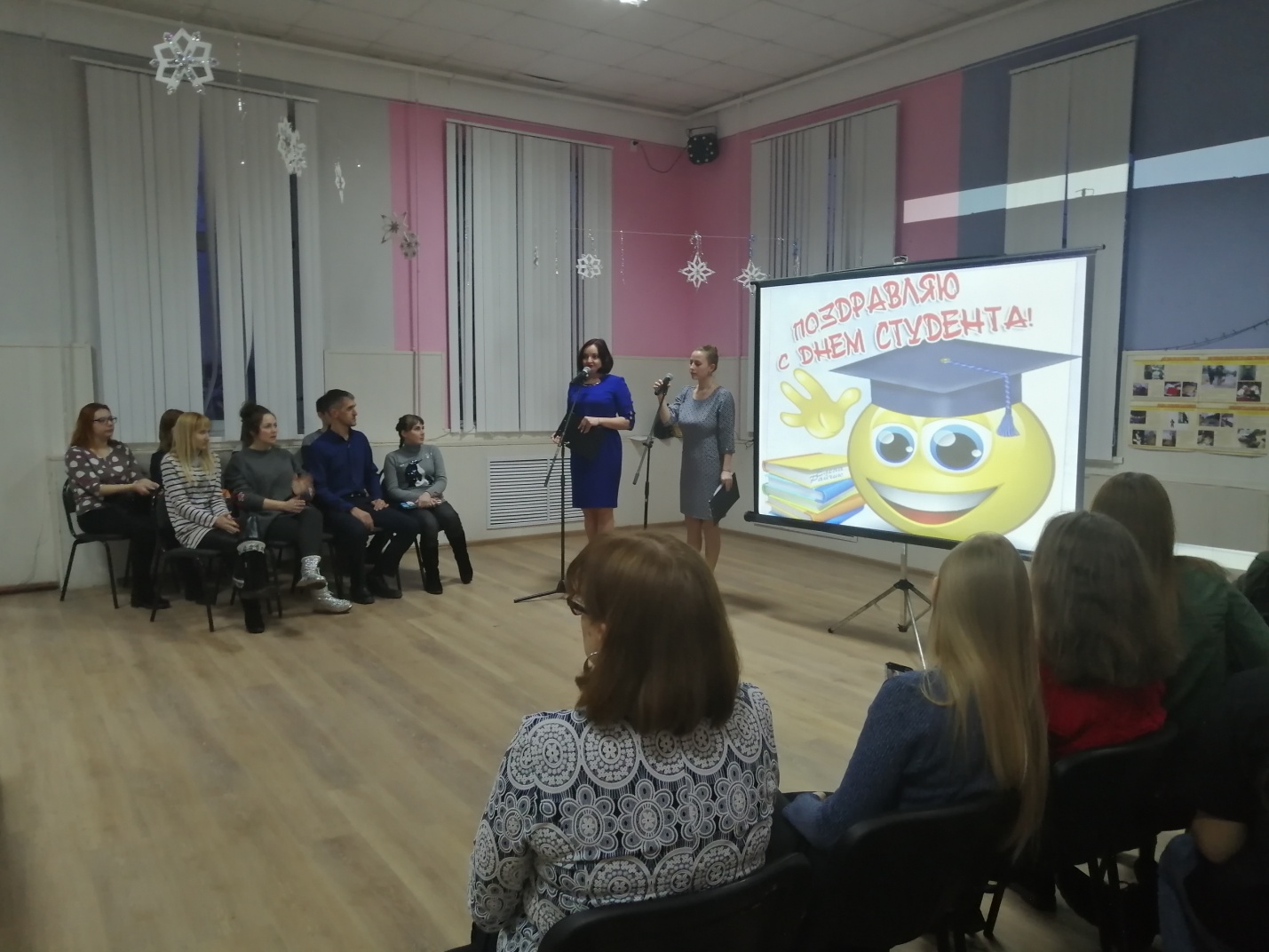 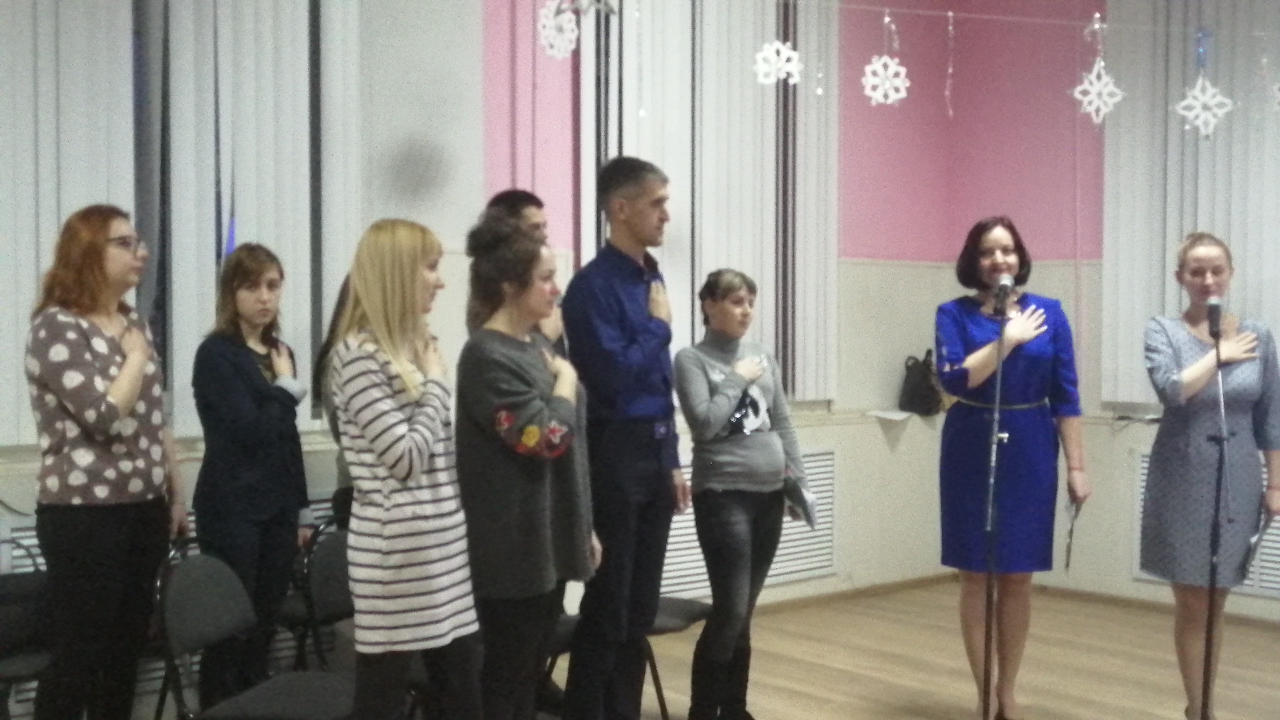 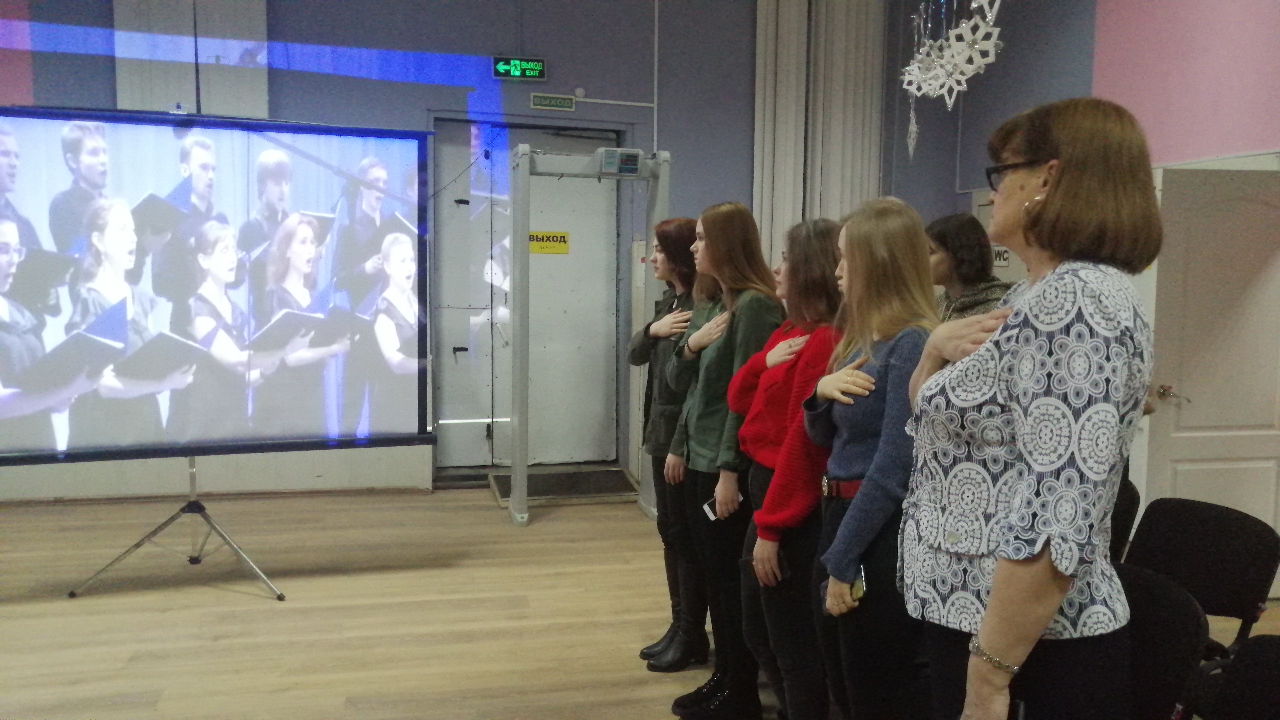 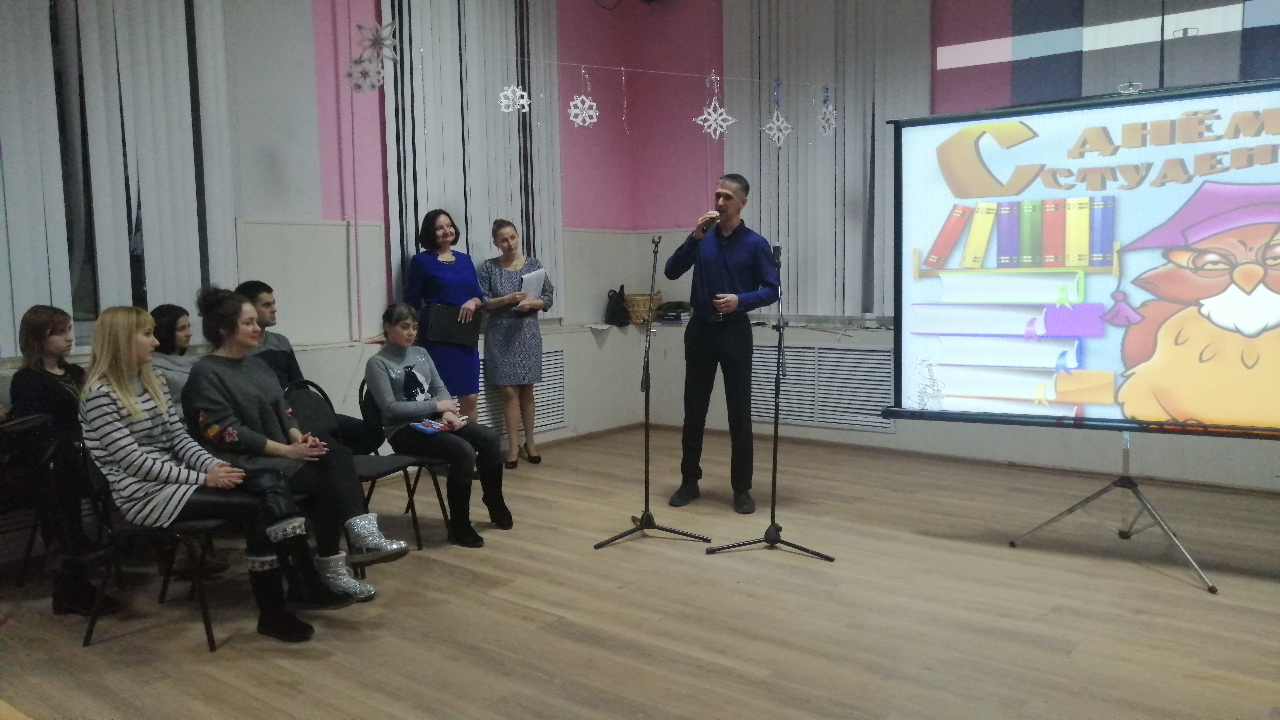 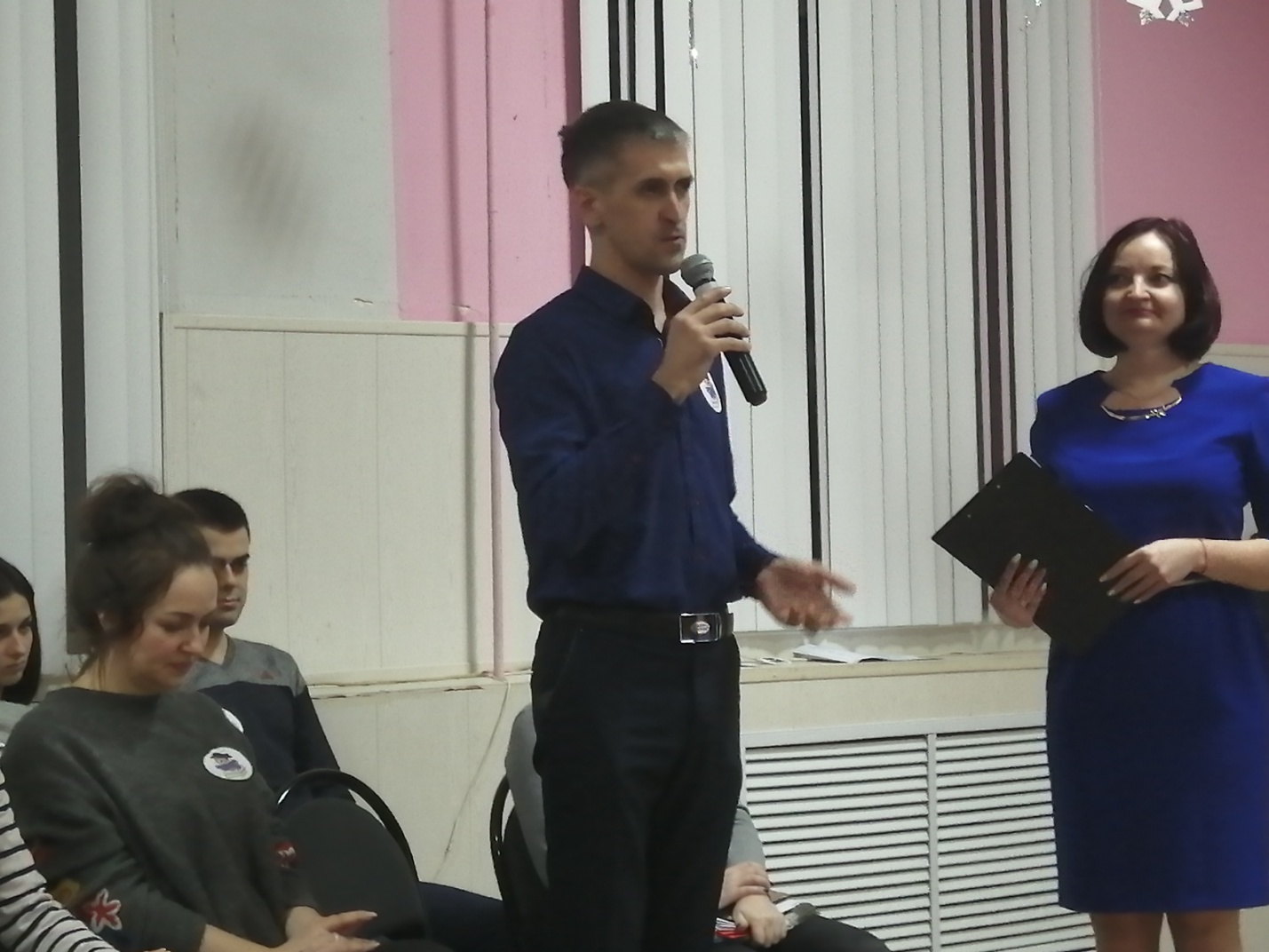 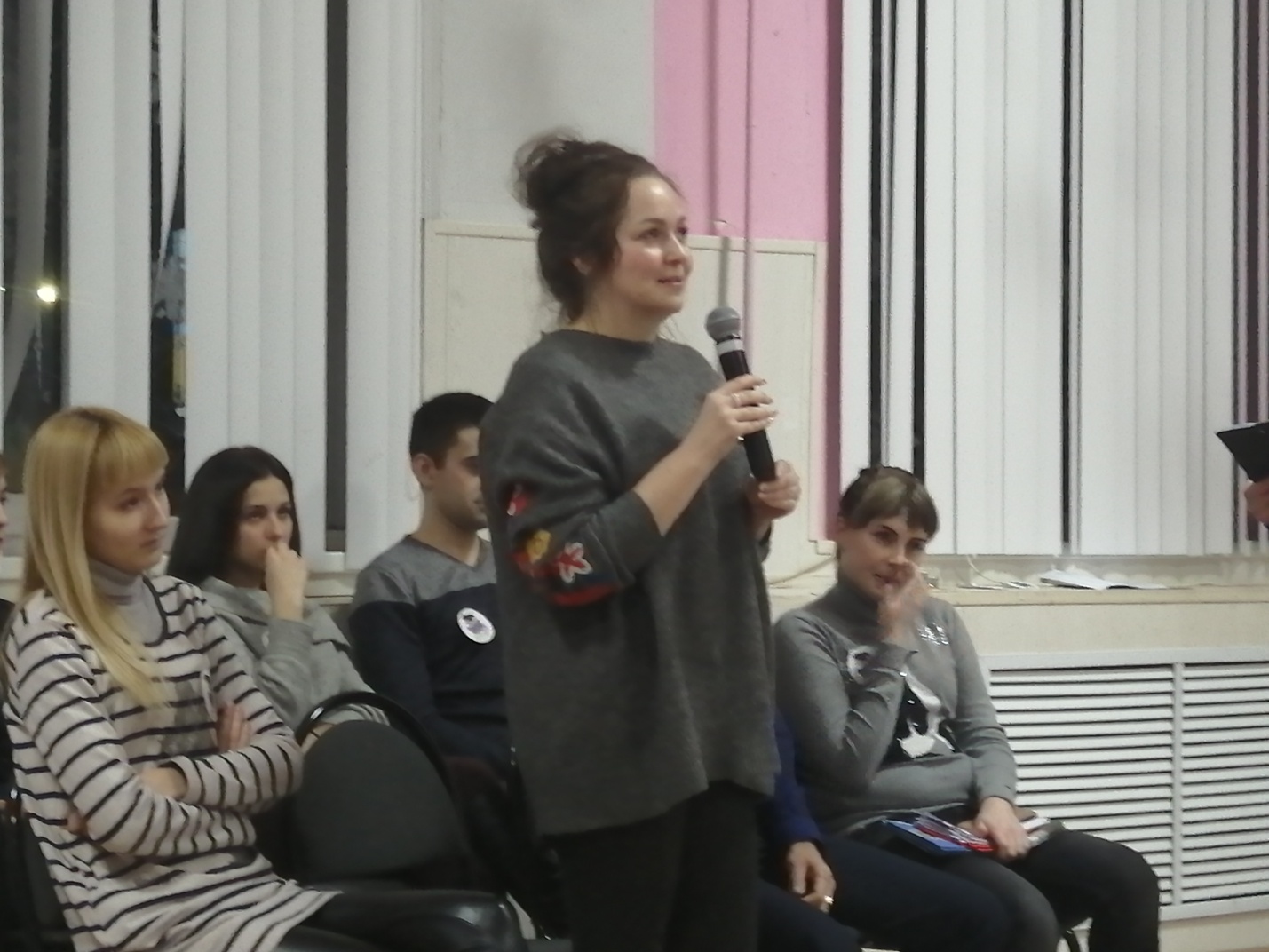 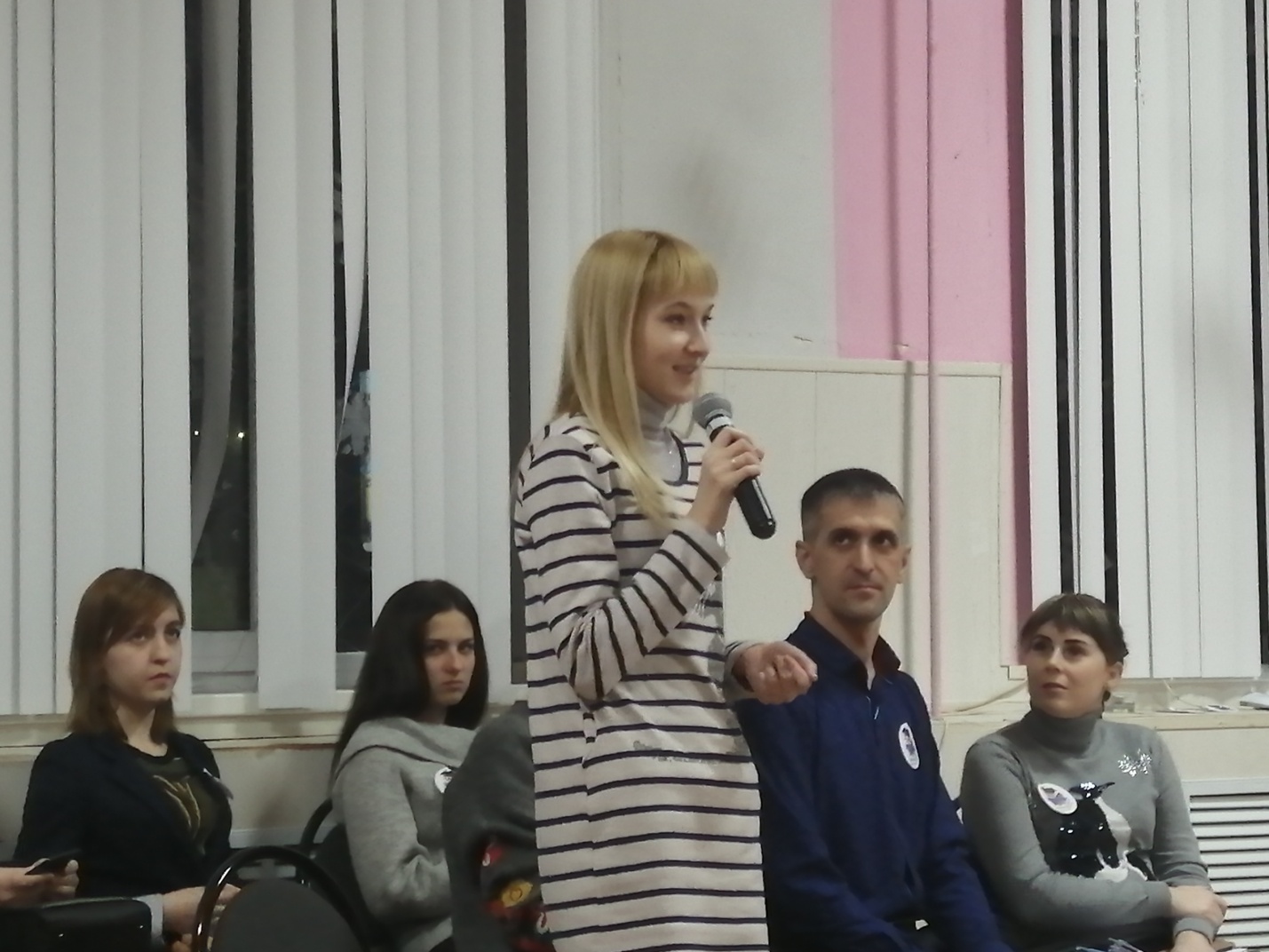 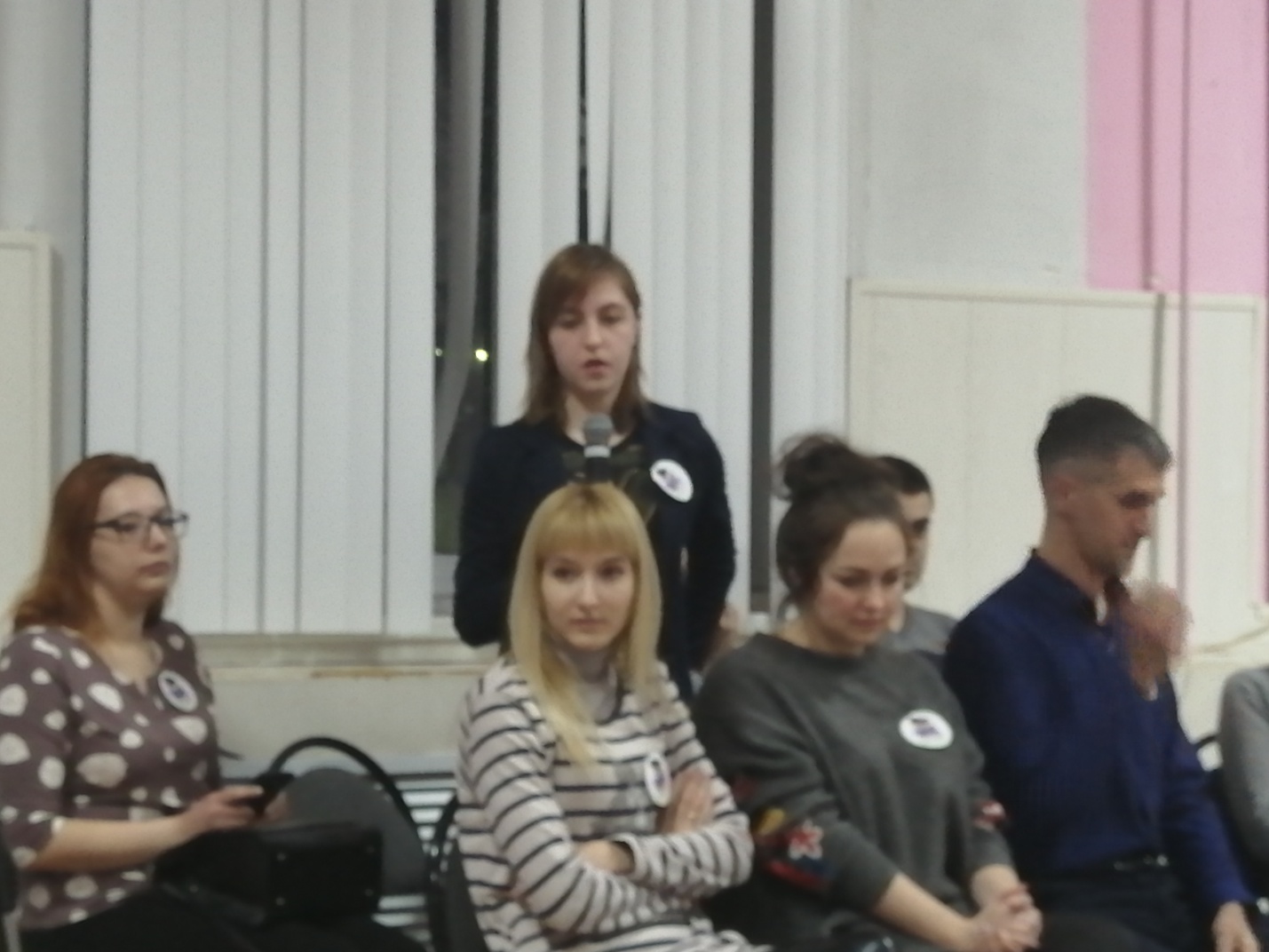 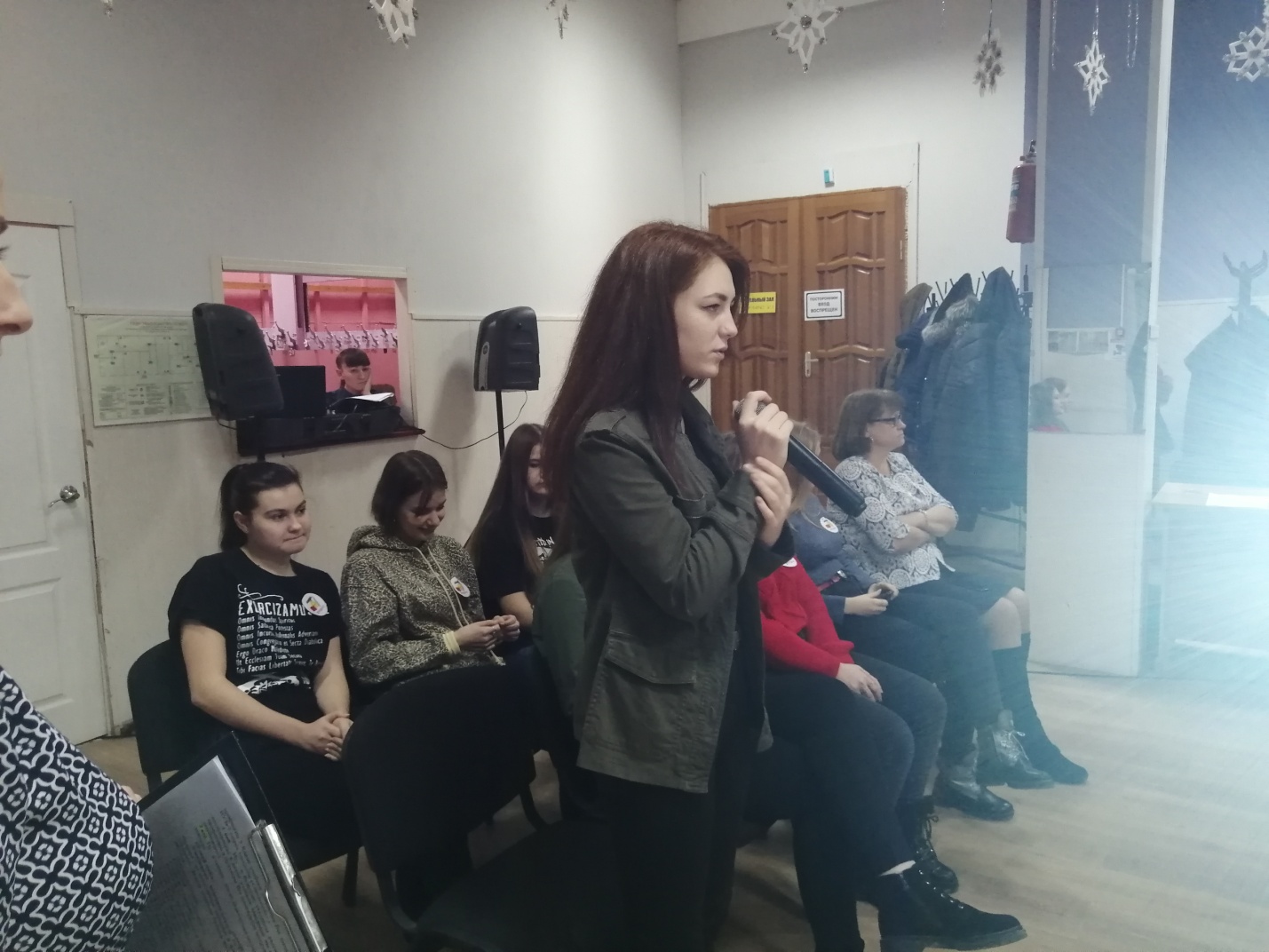 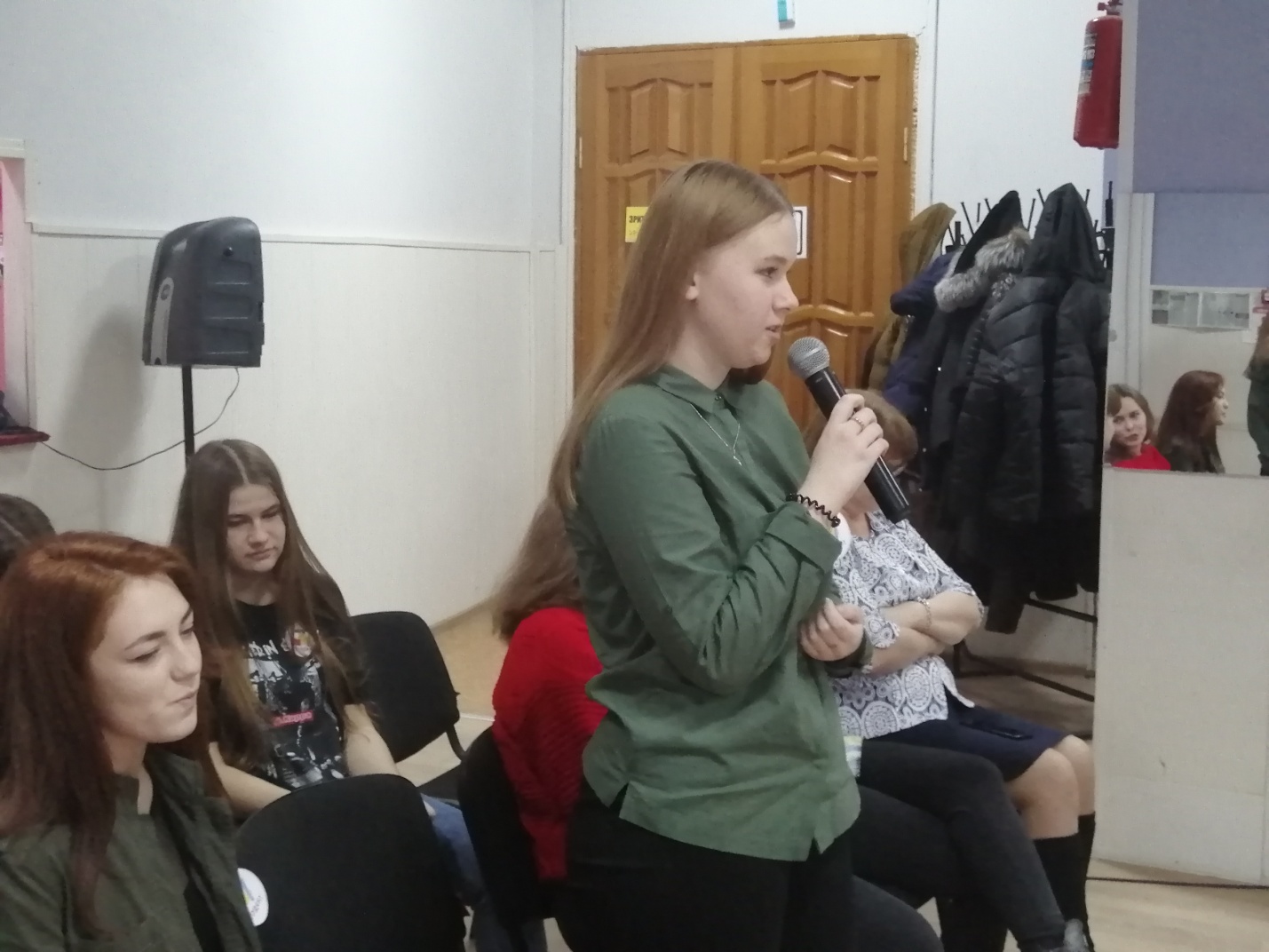 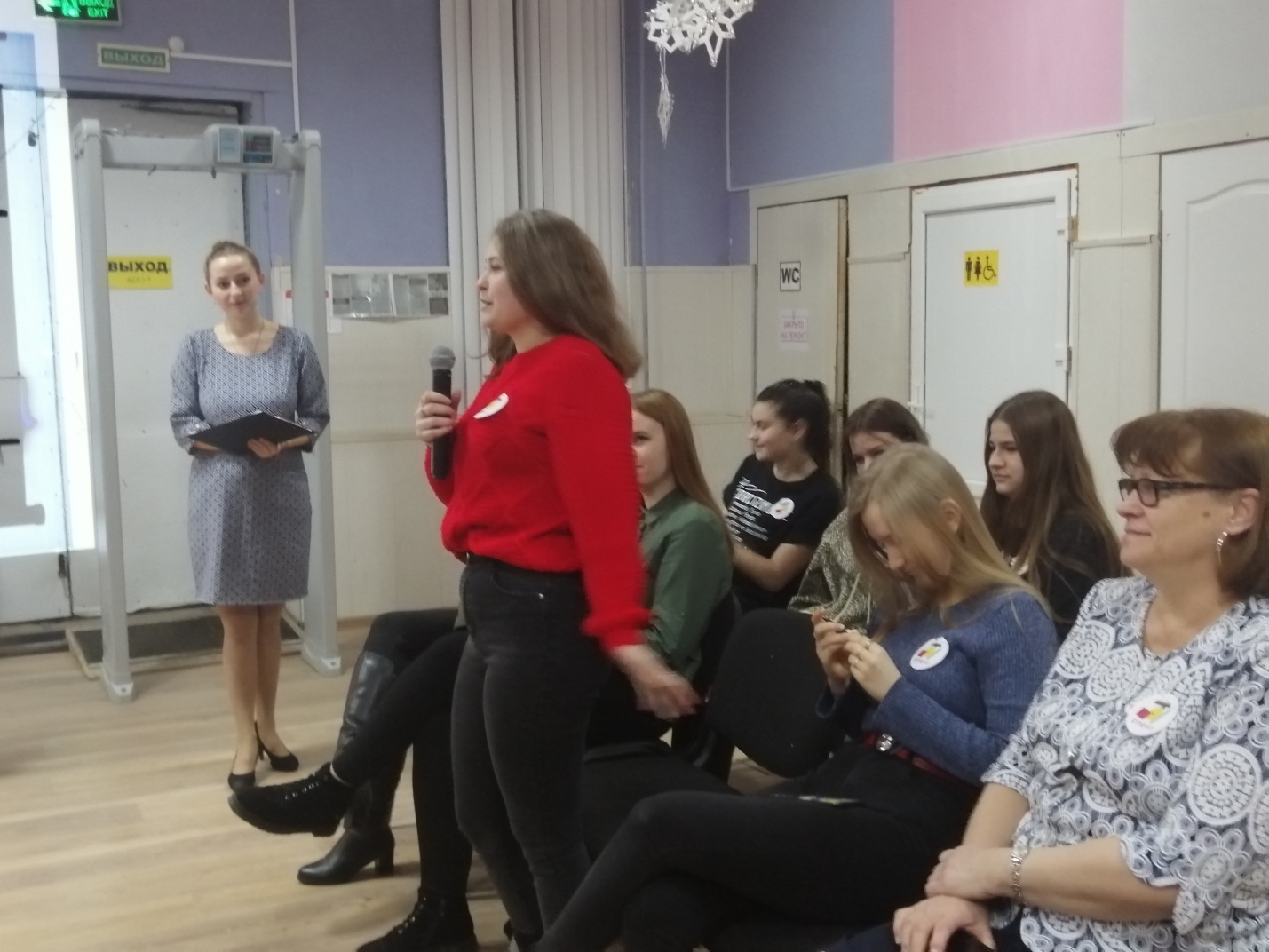 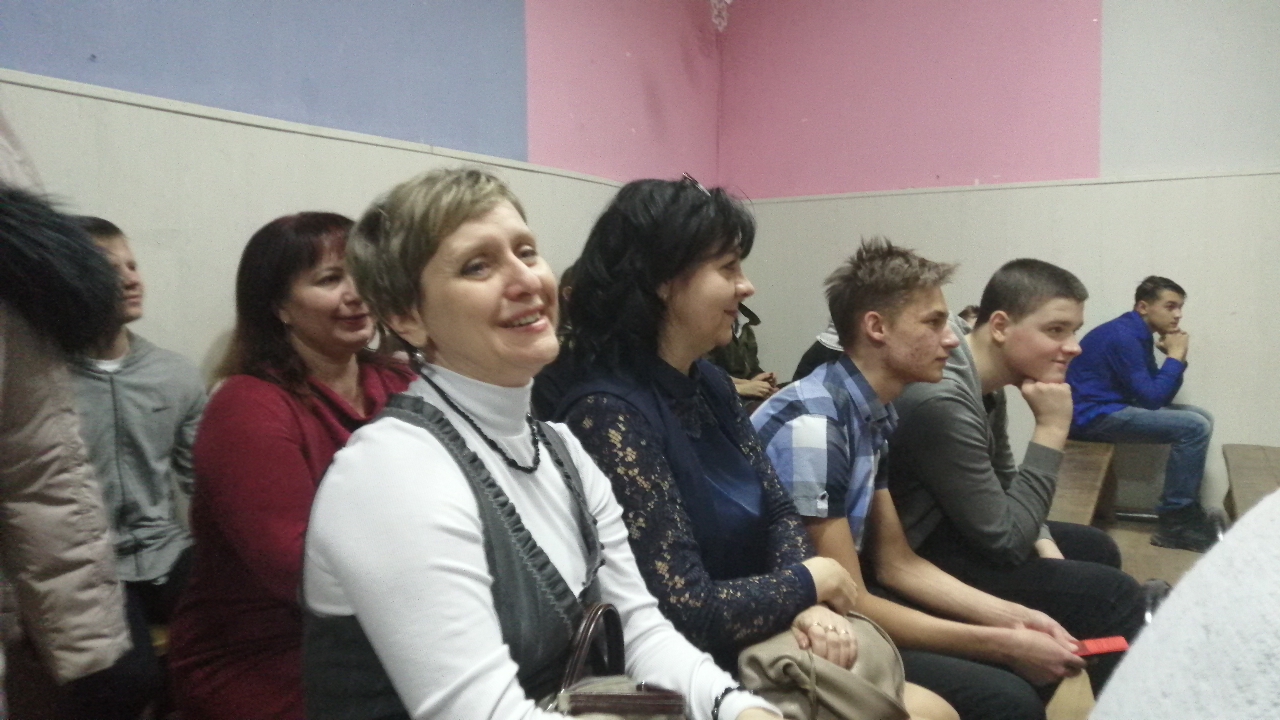 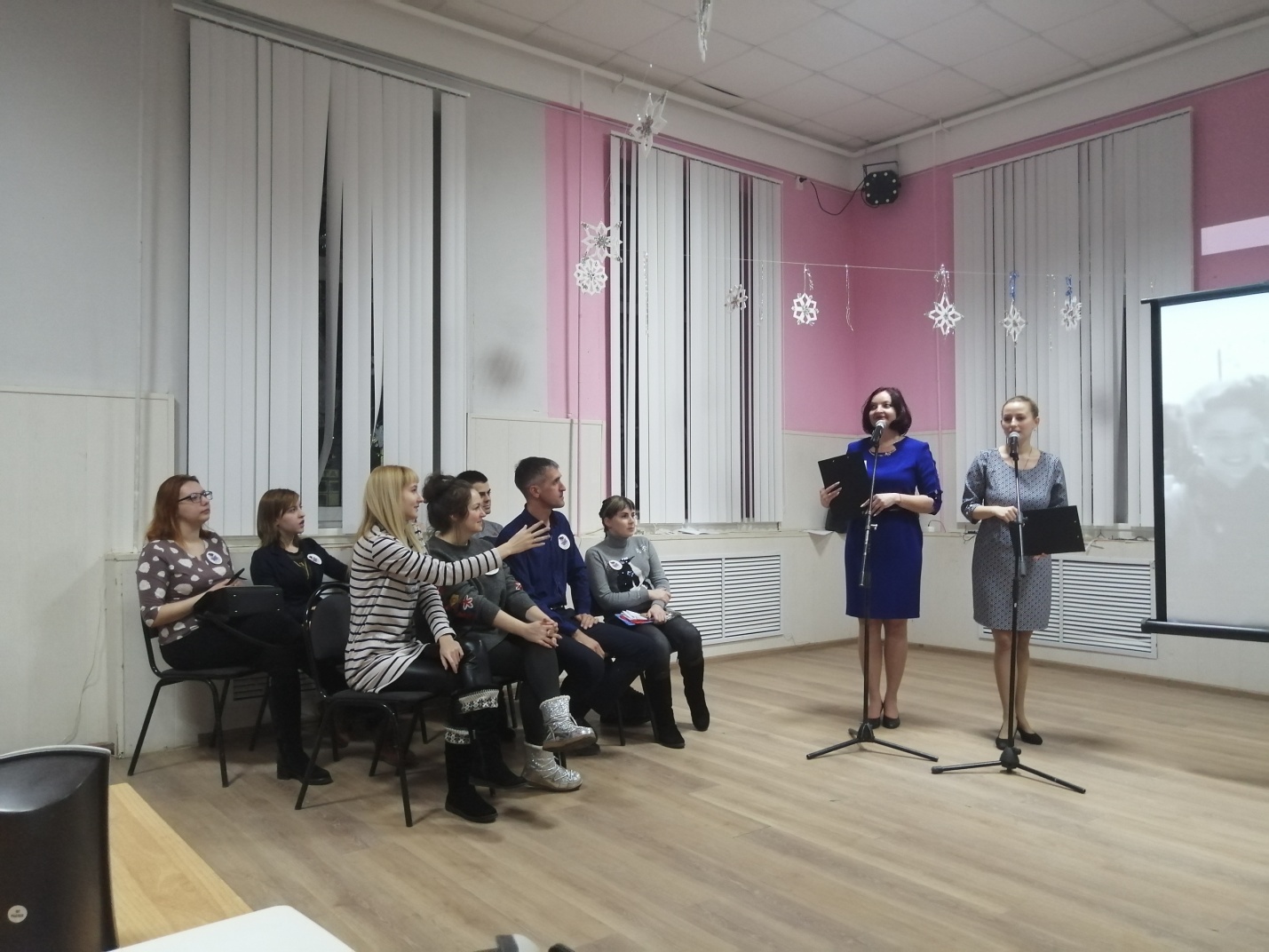 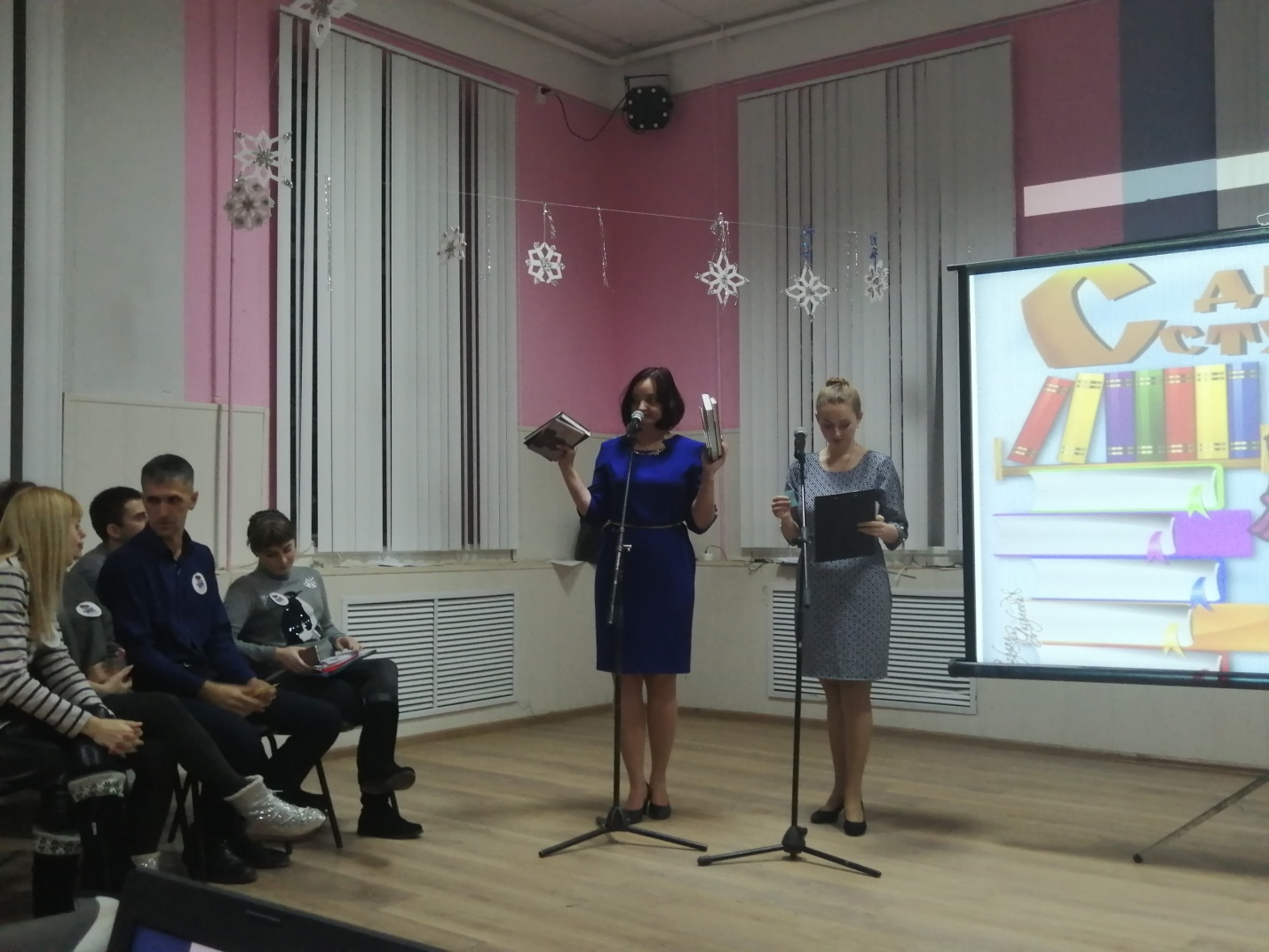 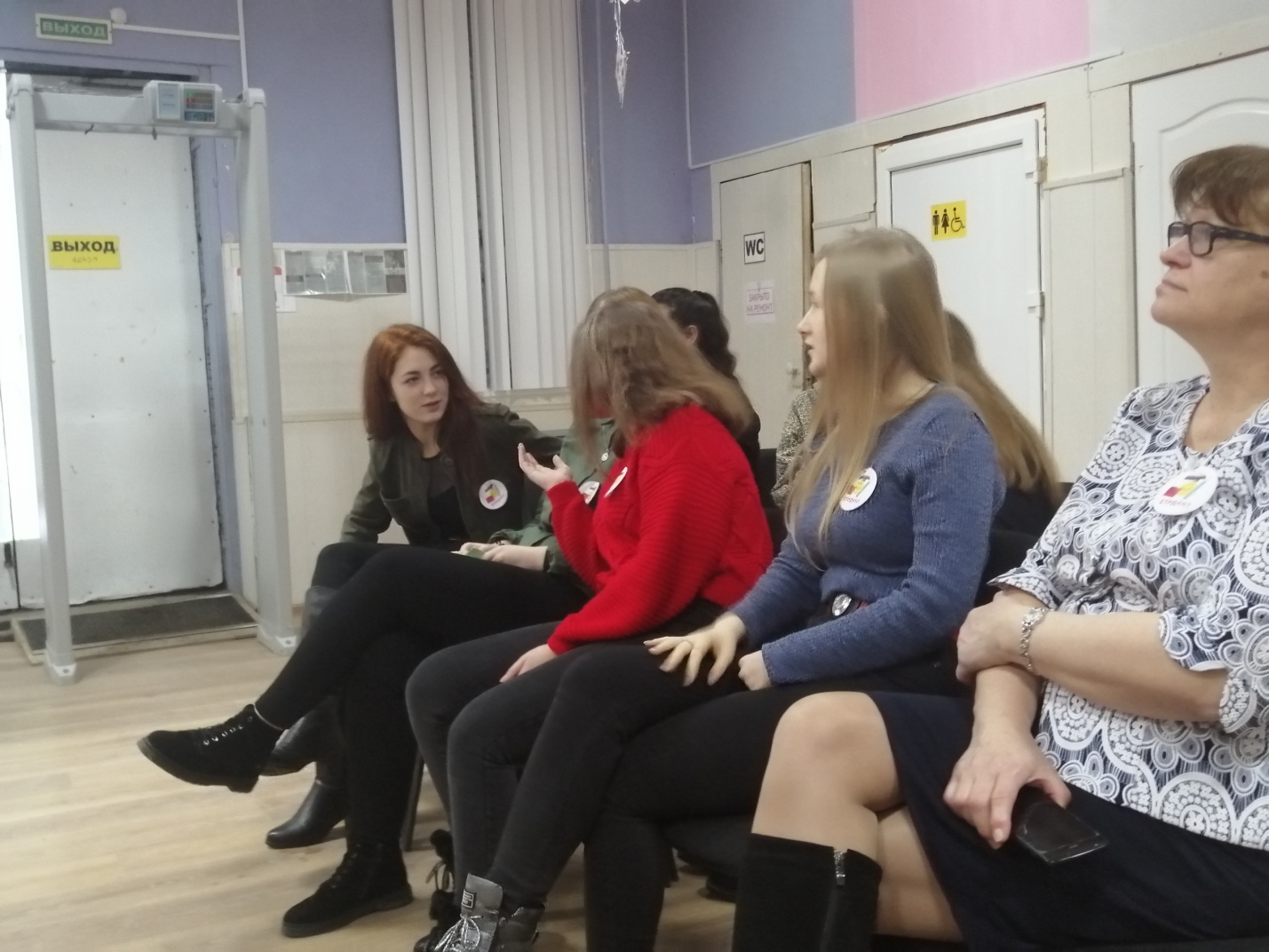 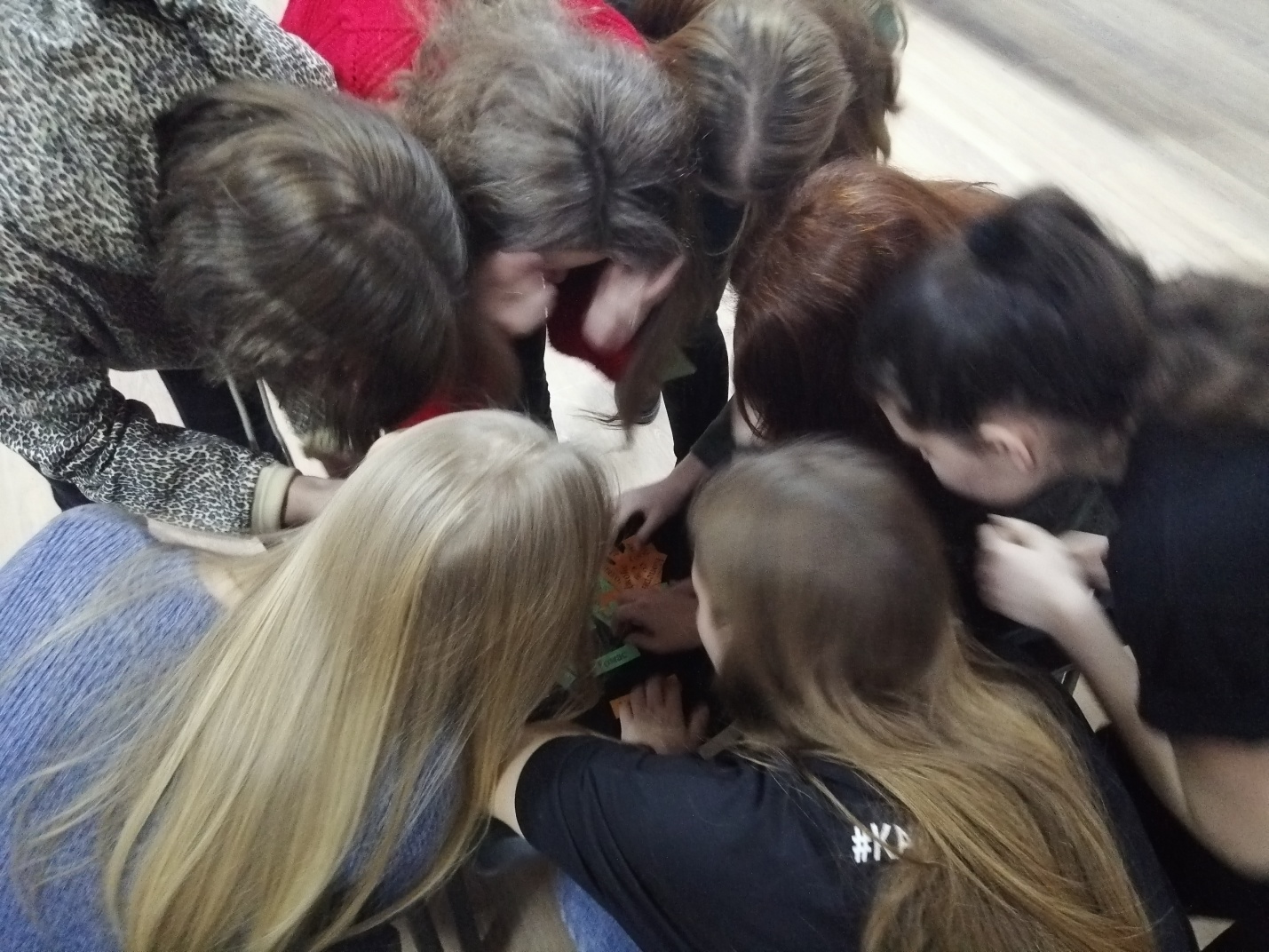 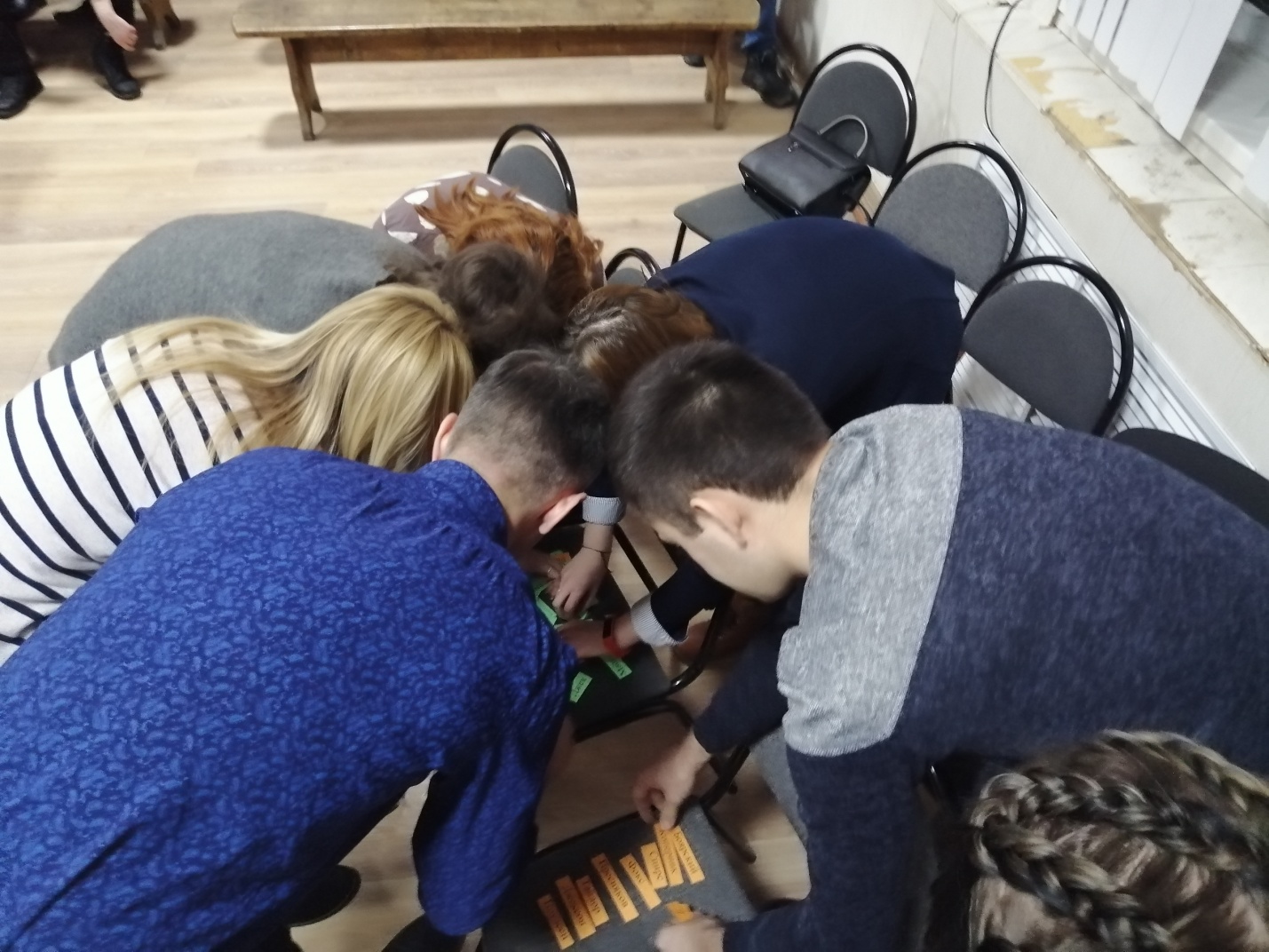 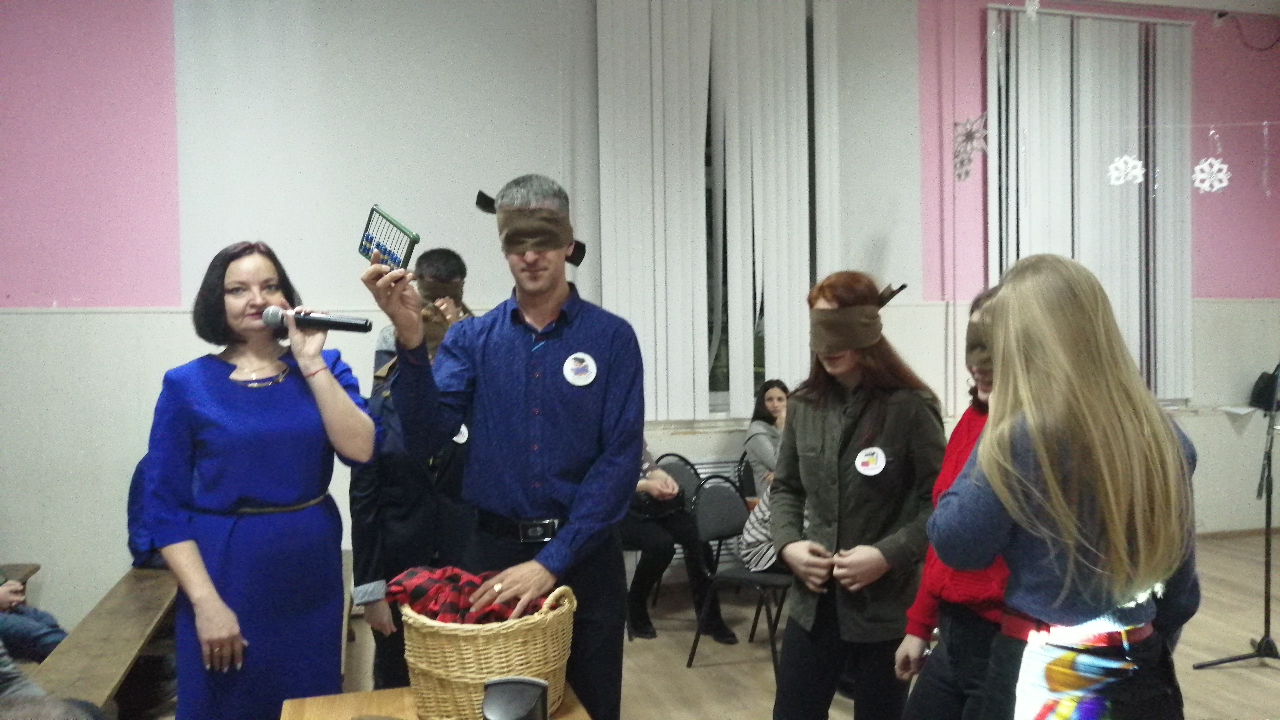 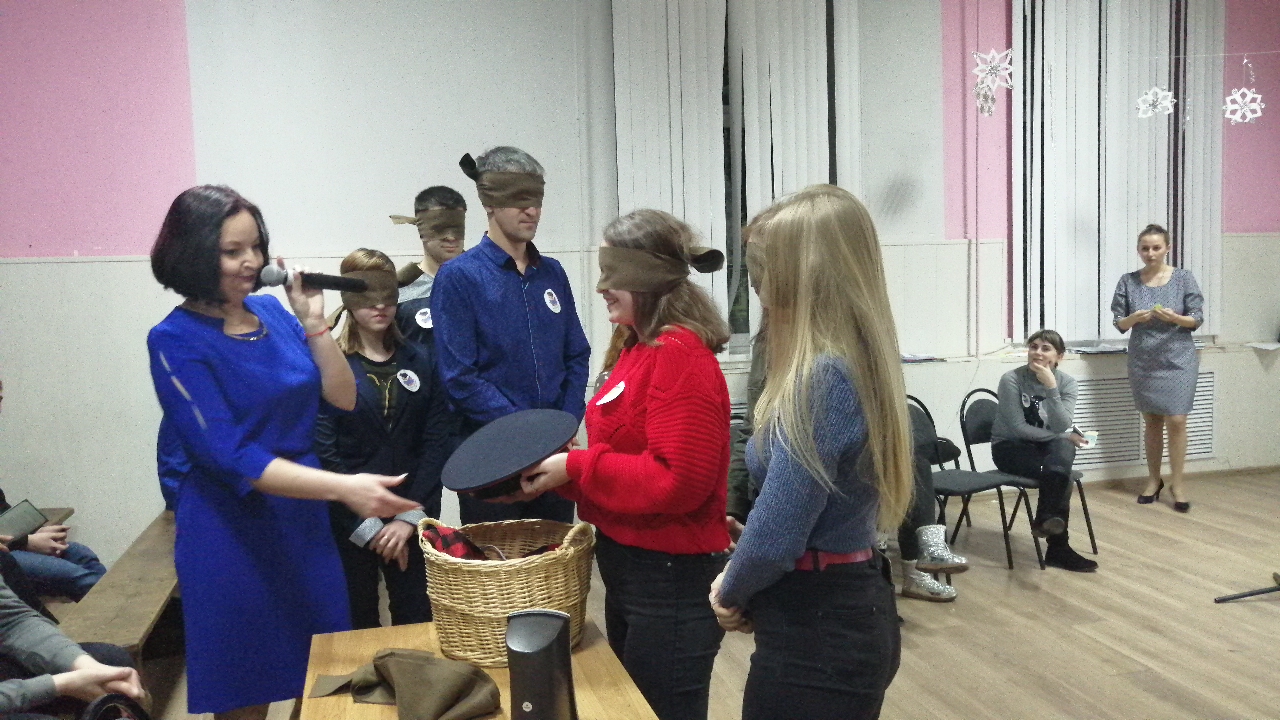 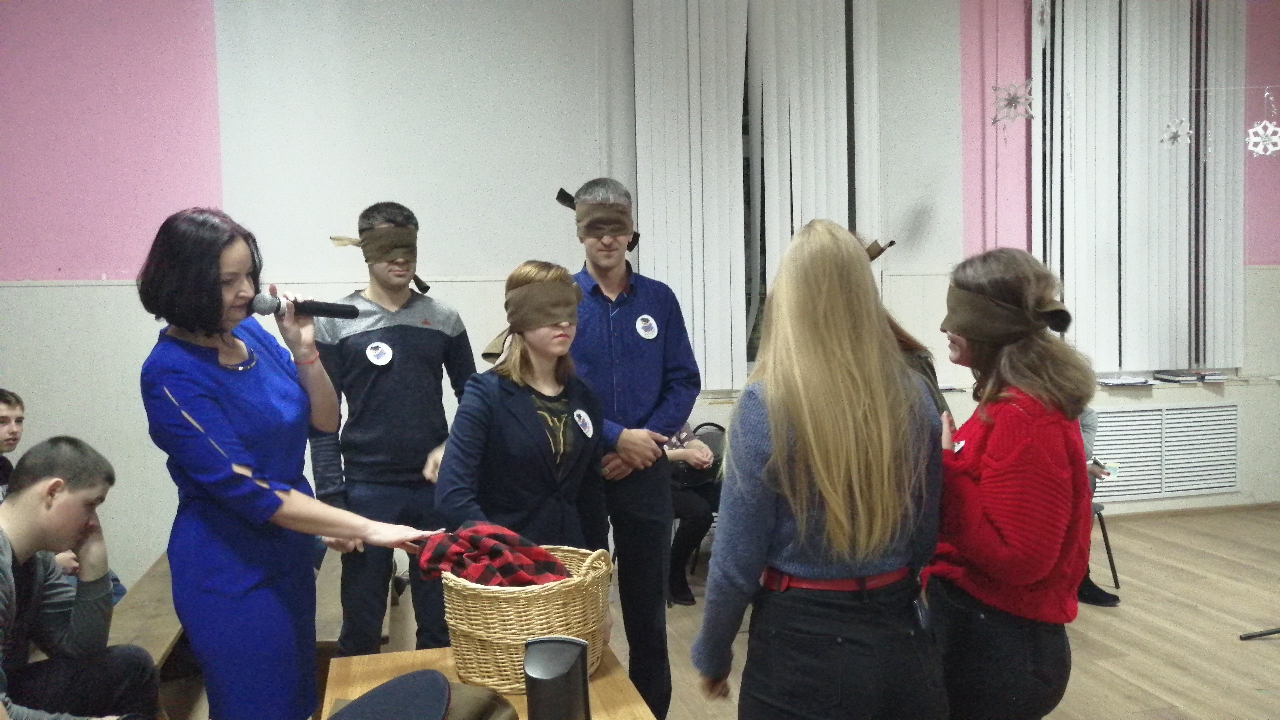 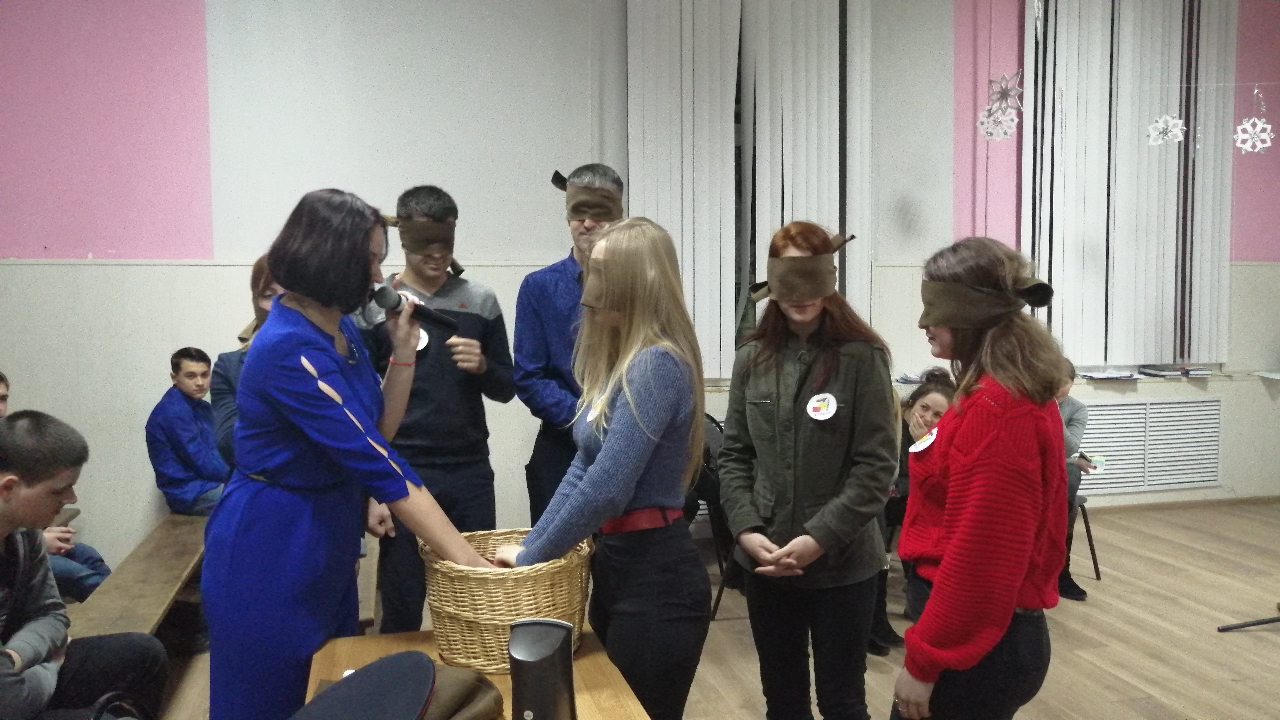 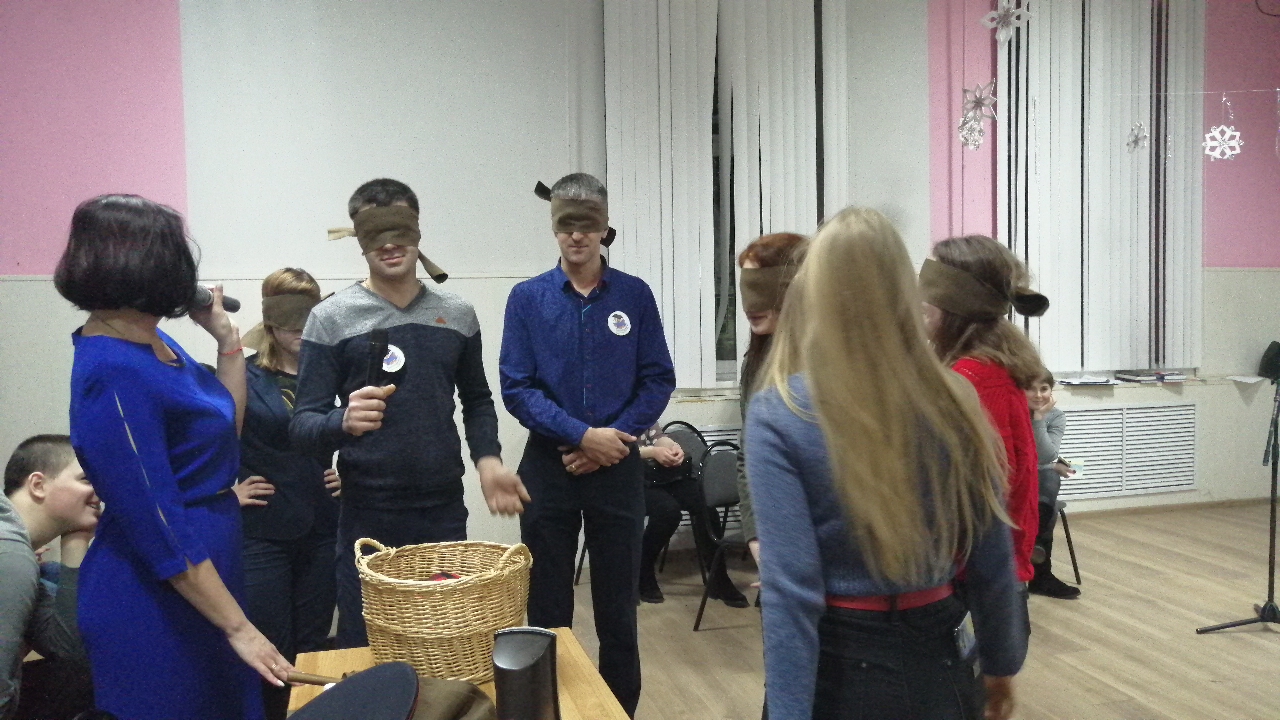 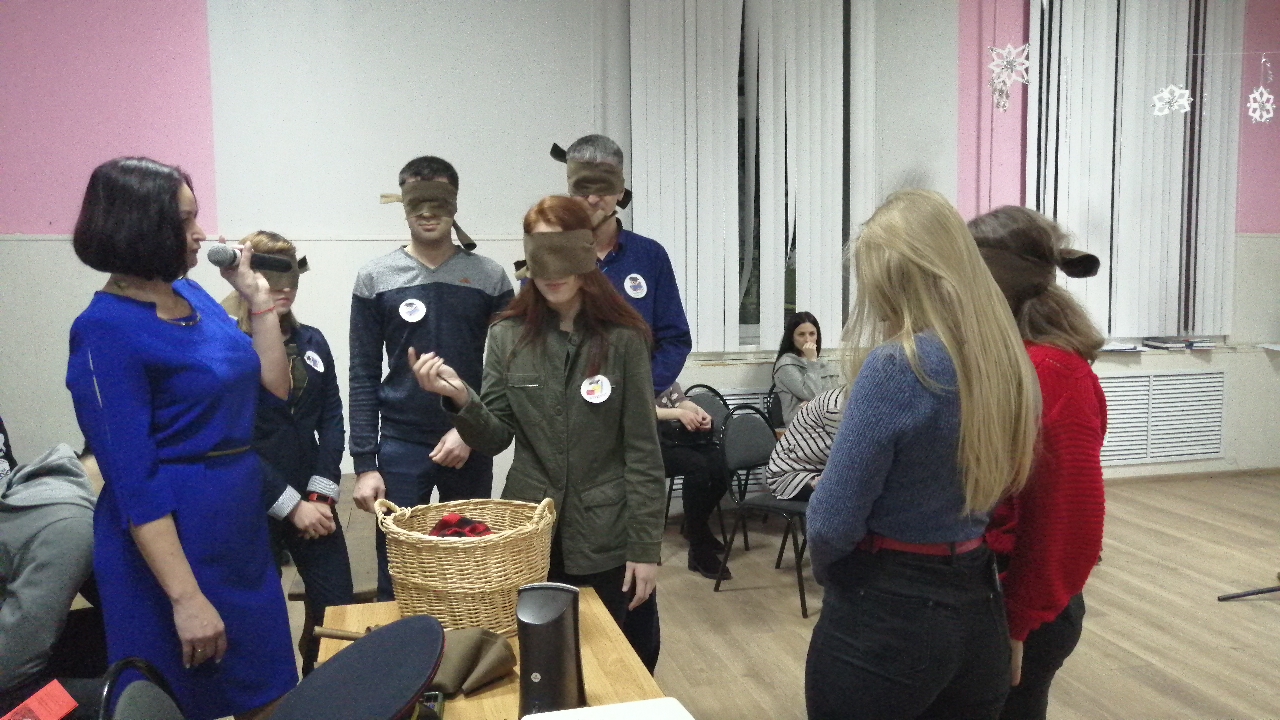 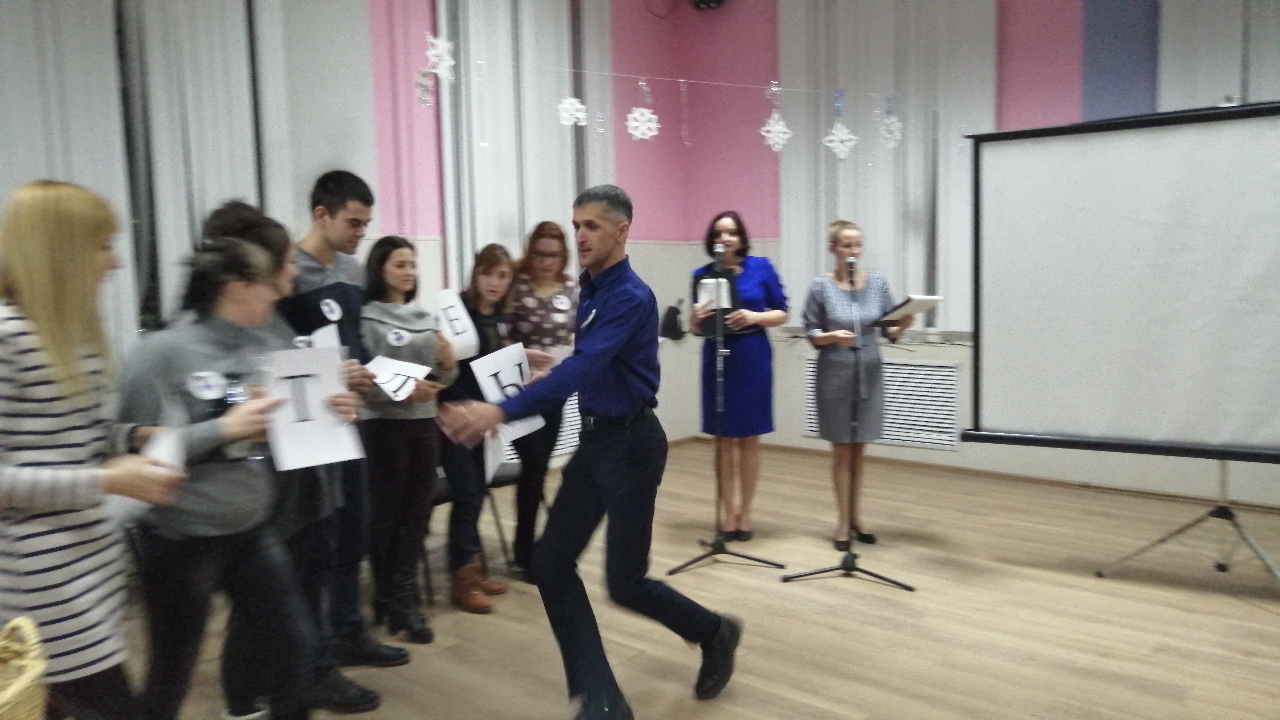 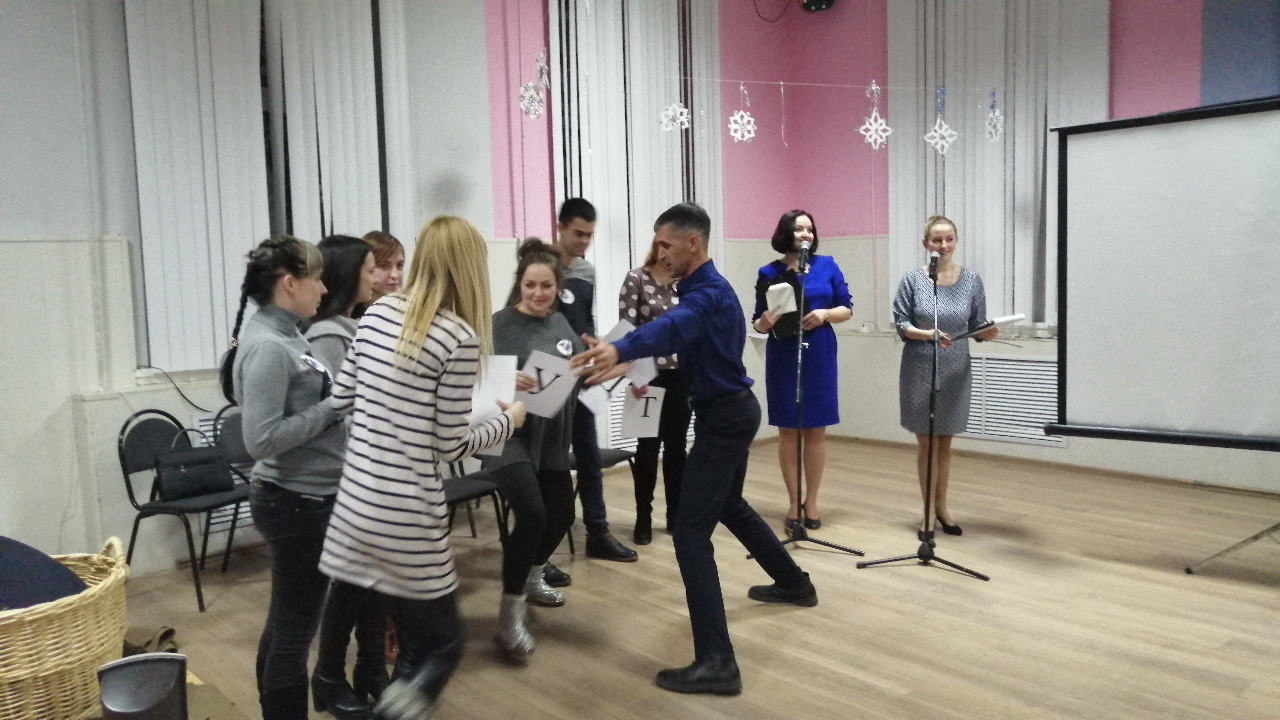 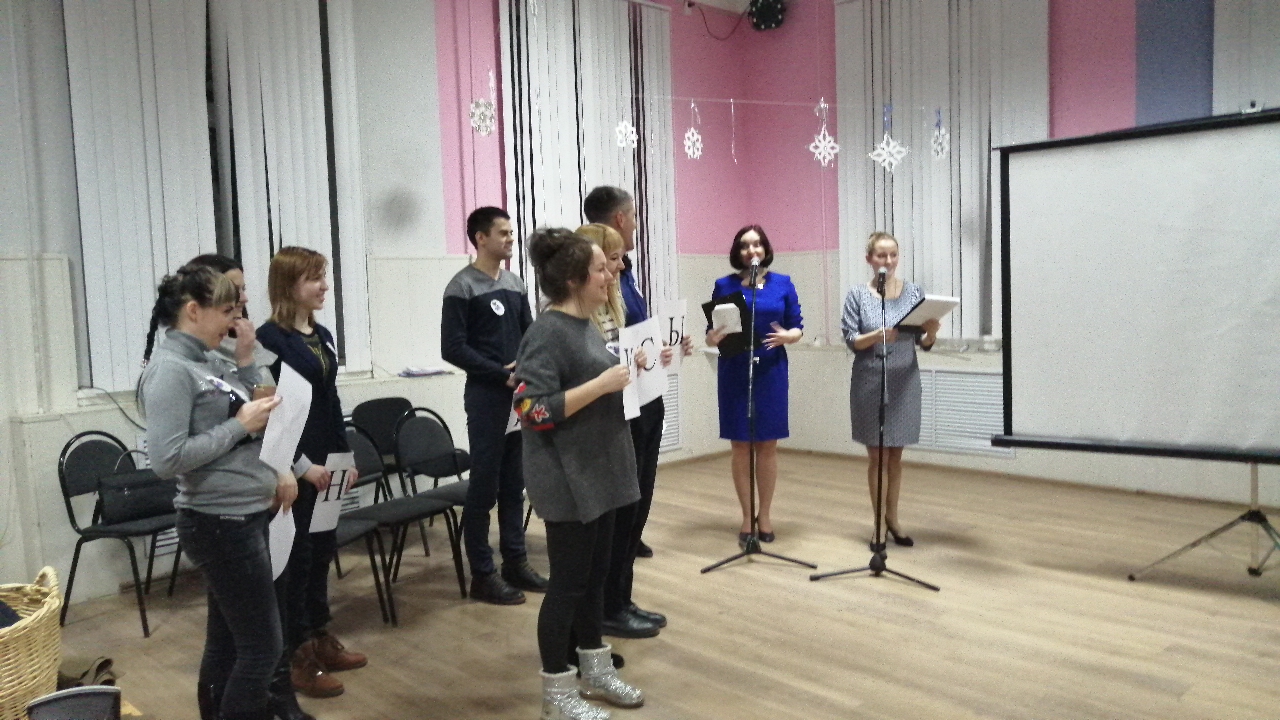 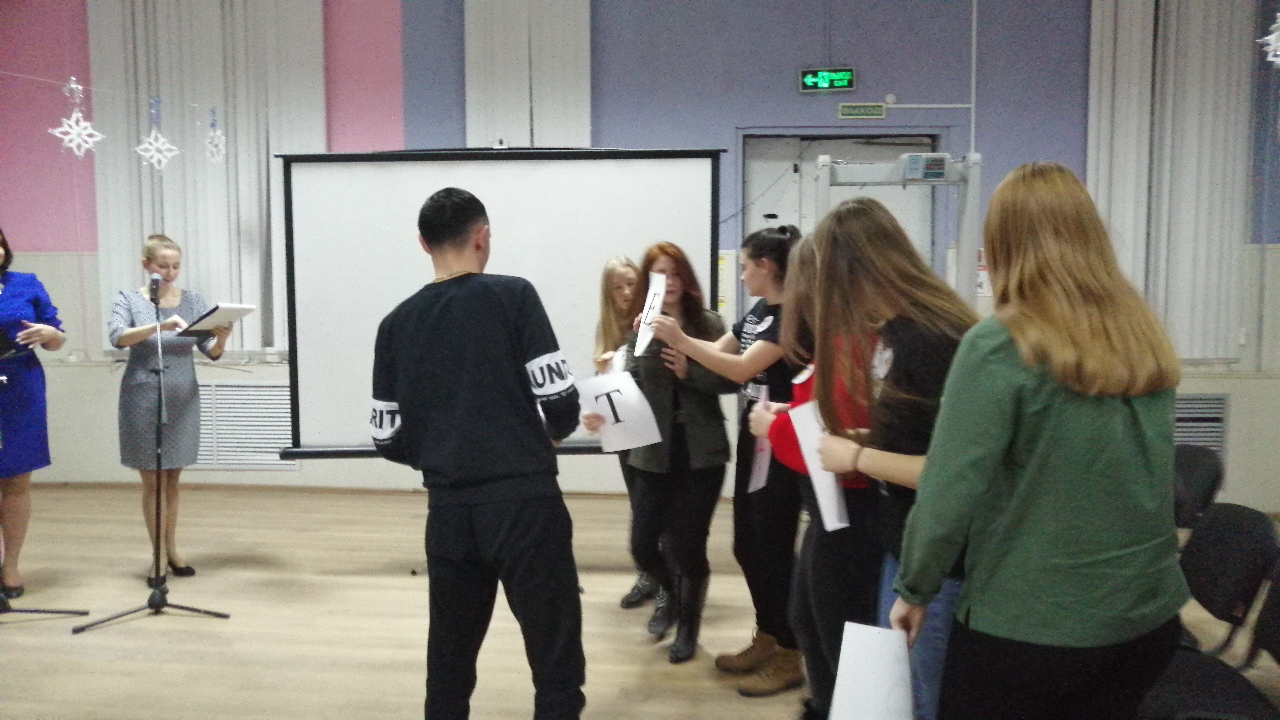 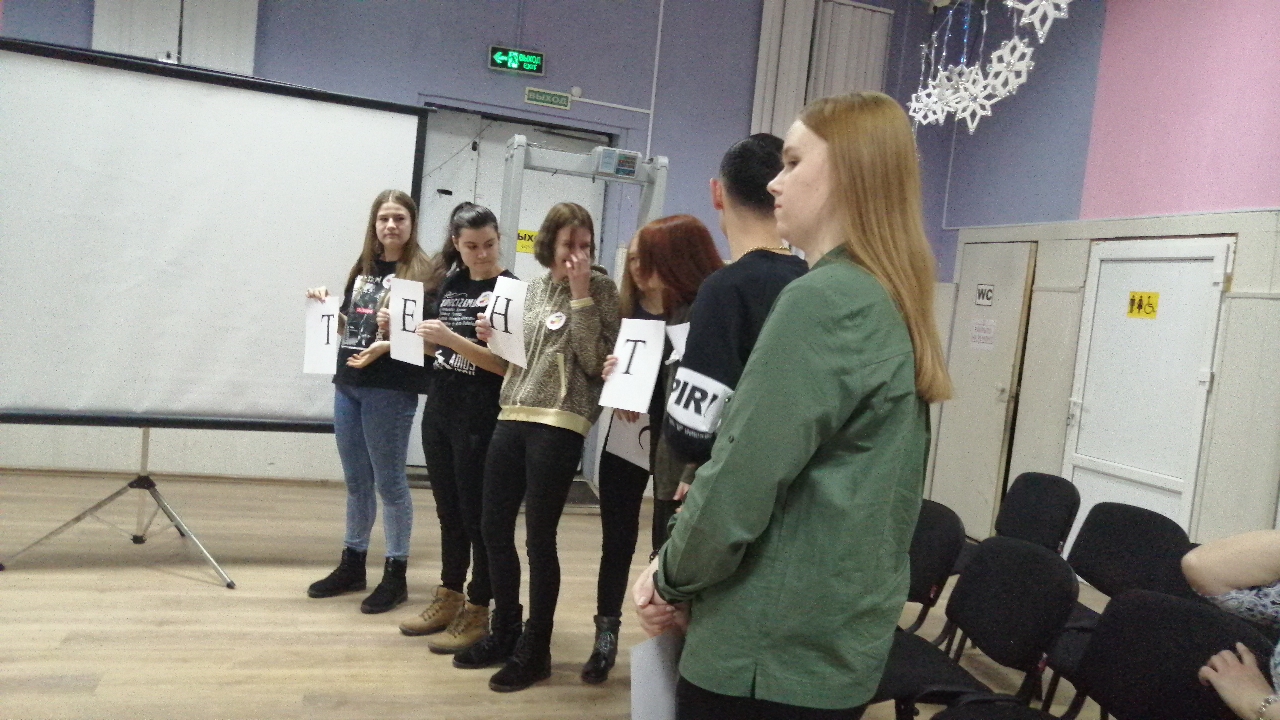 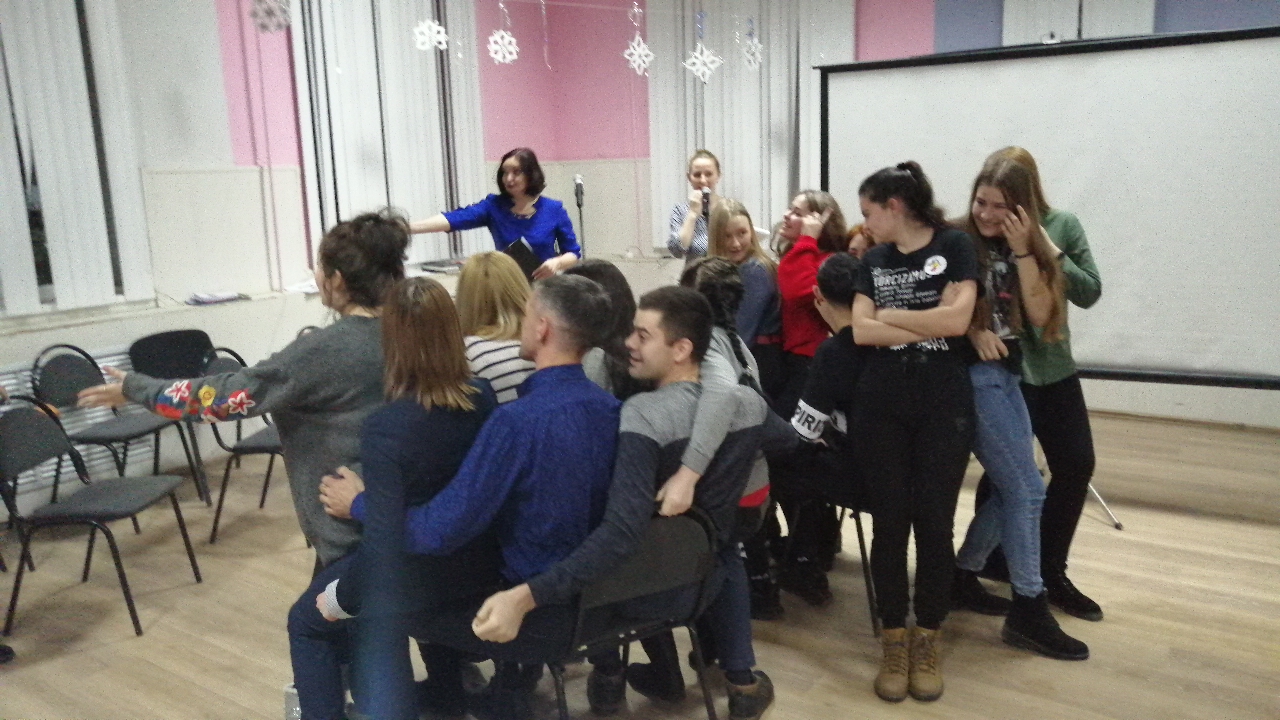 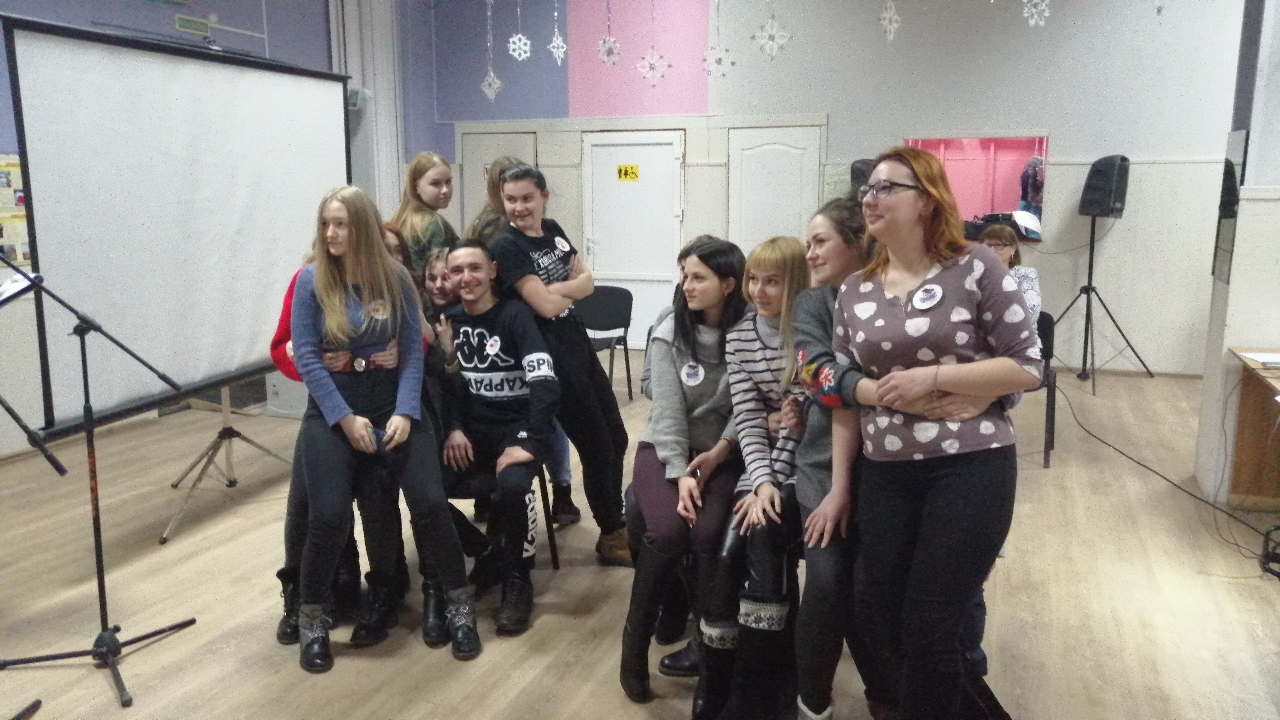 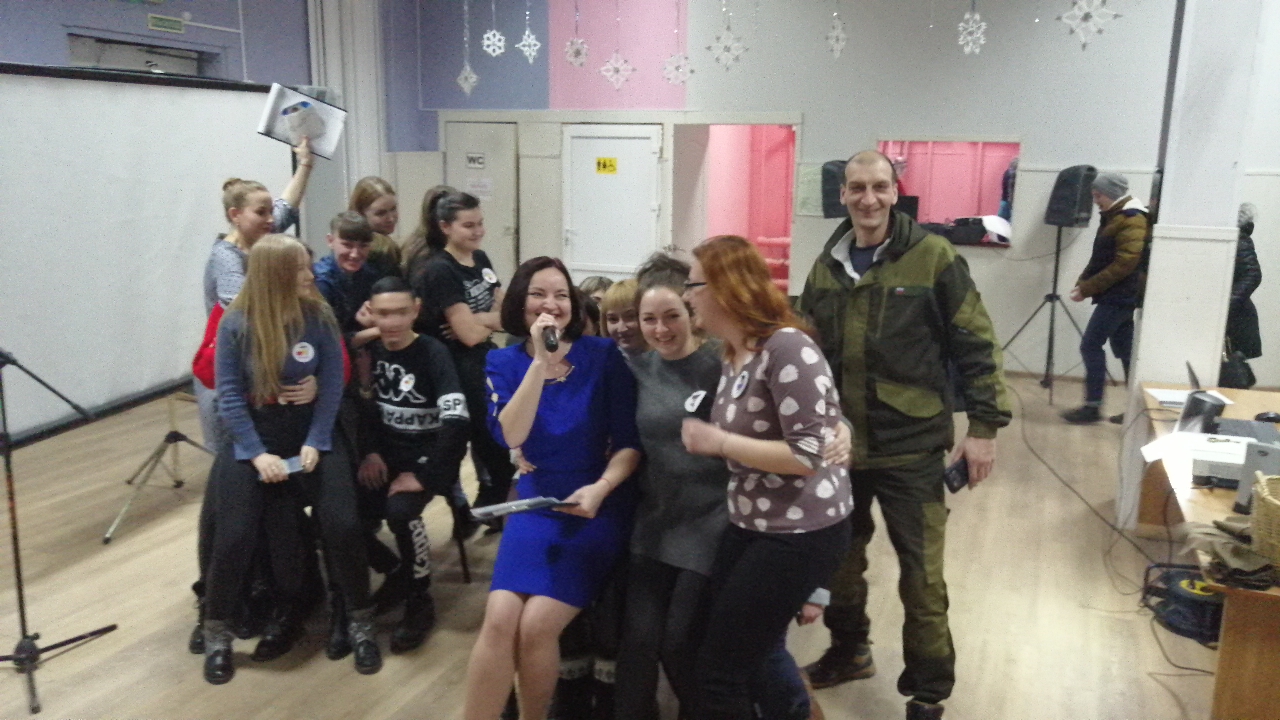 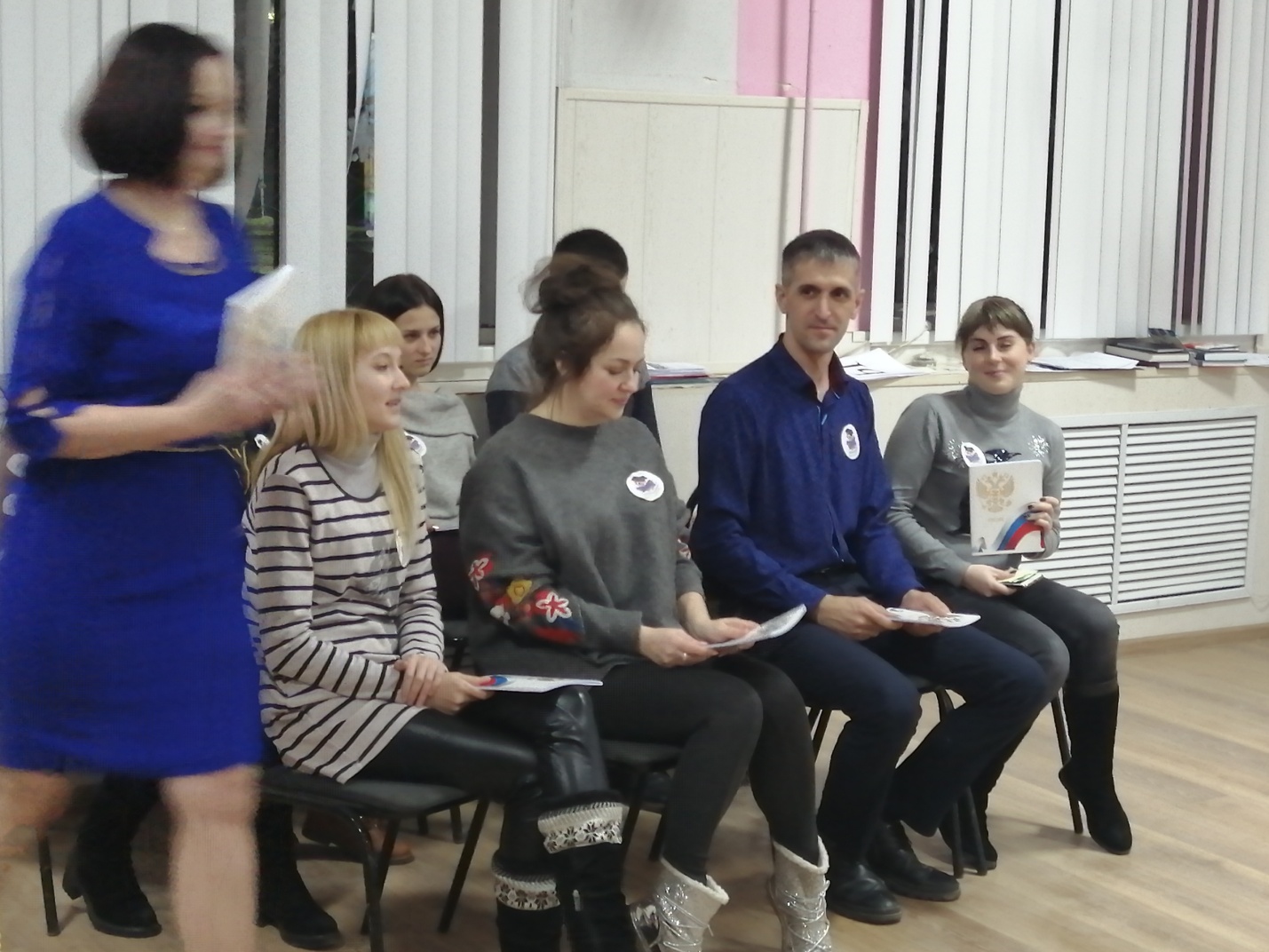 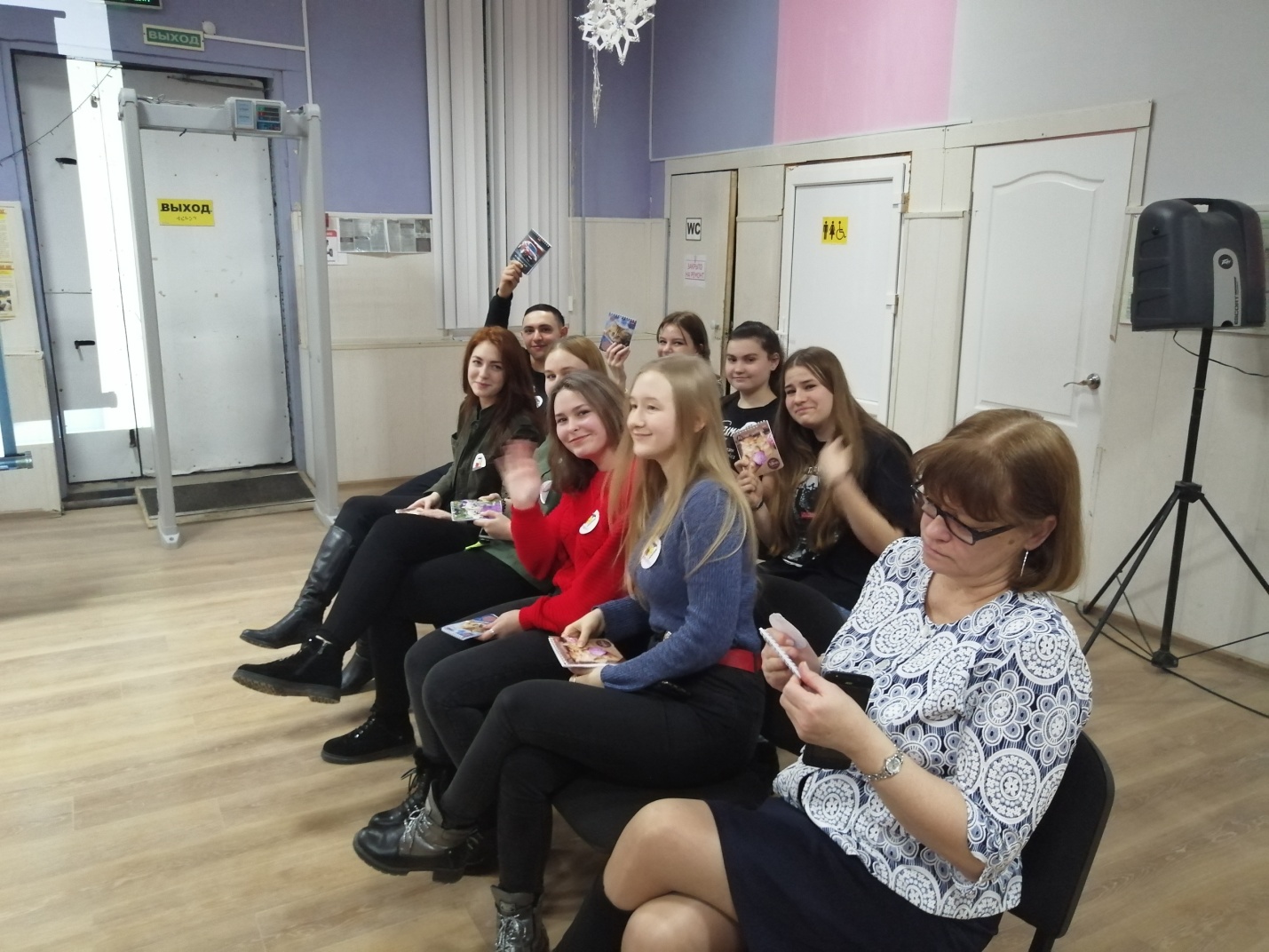 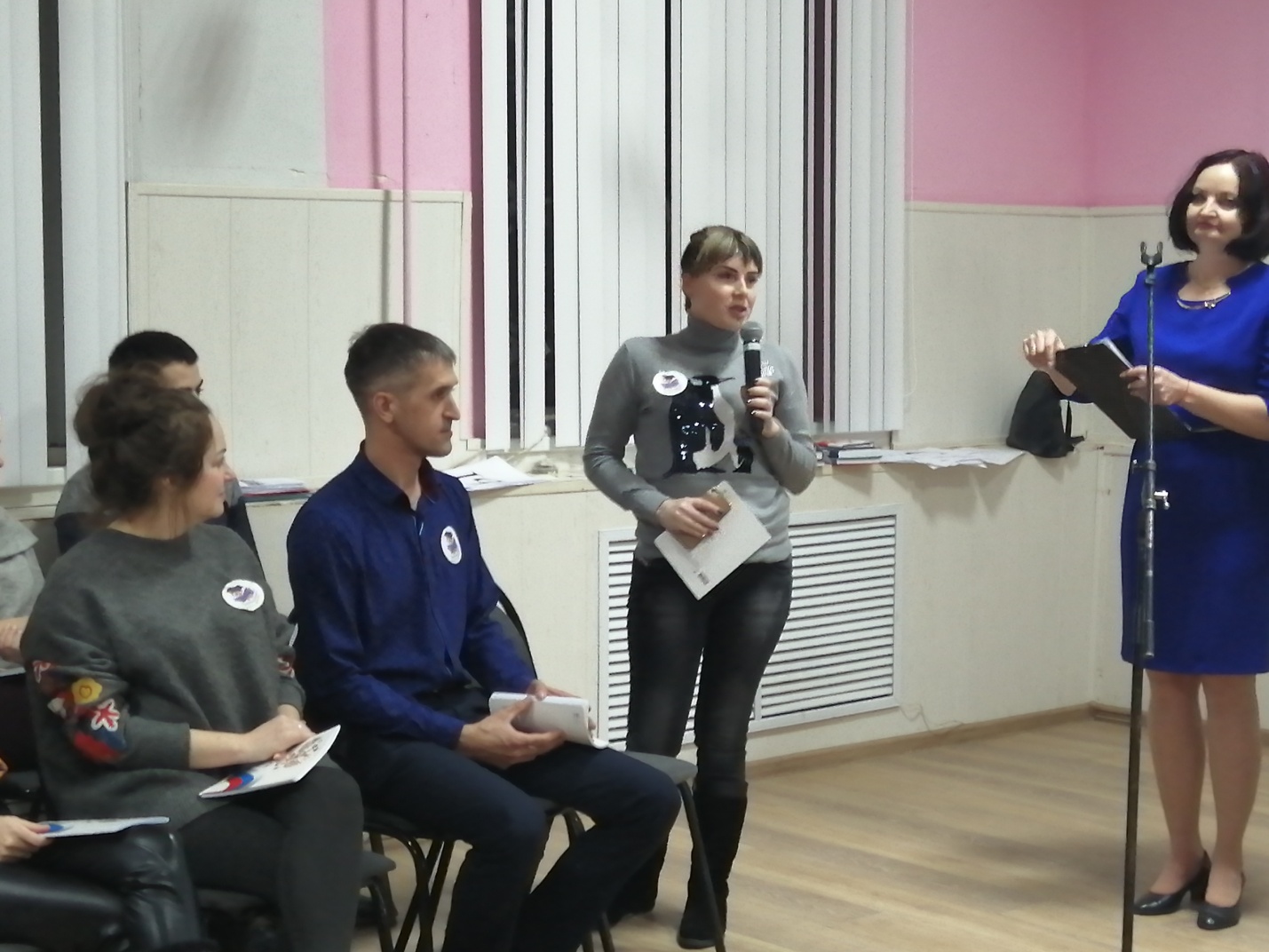 